СОДЕРЖАНИЕI. Целевой раздел 1.Пояснительная записка…….…………………………………………………..……………...3.1.1.Цели и задачи реализации Рабочей программы….………………………………………..3.1.2.Принципы и подходы к формированию Программы …….………………………...…….4.1.3.Значимые для разработки  и реализации Рабочей программы характеристики особенностей  развития речи детей с ТНР……………………………………………..……...4.2.Планируемые результаты освоения Программы……….………...……………………........9.II. Содержательный раздел 2.1.Описание образовательной деятельности по профессиональной коррекции нарушений развития детей.……………….………………………………………………………………...11.2.1.1.Особенности организации коррекционно-развивающей работы в старшей группе для детей с ТНР……………….…………………………………………………………………….11.2.2.Описание вариативных форм, способов, методов и средств реализации программы...19.2.3.Особенности образовательной деятельности разных видов и культурных практик….20.2.4.Способы и направления поддержки детской инициативы……………..……………….22.2.5.Особенности взаимодействия с семьями воспитанников…….…………………………23.2.6. Иные характеристики содержания Программы…………………………………………24.III. Организационный раздел3.1.Материально-техническое обеспечение программы ……………………………………25.3.2.Обеспеченность методическими материалами…………………………………………..25.3.3.Обеспеченность средствами обучения и воспитания……………………………….…...27.3.4.Организация режима пребывания детей в группе в соответствии с СанПиН……...….31.3.5.Особенности традиционных событий, праздников, мероприятий…………………...…36.3.6.Особенности развивающей предметно-пространственной среды……………….……..39.3.7.Учебный план на 2022-2023 учебный год…………………………………………...…...41.3.8.Циклограмма деятельности учителя-логопеда ……………………….………...……….43.3.9.Тематическое планирование………………………………………………………………45.3.10.Перспективное планирование…………………………………………………………...46.3.11.Календарный план воспитательной работы……………………………………...……..52.3.12.ИОМ педагога……………………...……………………………………………………..52.3.13.Методическая копилка педагога…………………………...…………………………….52.IV. Дополнительный разделПрезентация………………………………………………………………………………..…...53.V. ПриложениеI. ЦЕЛЕВОЙ РАЗДЕЛ1.Пояснительная запискаНастоящая рабочая программа разработана  в соответствии с Законом РФ «Об образовании в РФ» (от 29.12.2012 № 273-ФЗ), Федеральным государственным образовательным стандартом  дошкольного образования (от 17.12.2013 №1155), на основе «Адаптированной основной образовательной программы дошкольного образования для детей с ТНР муниципального бюджетного дошкольного образовательного учреждения «Детский сад комбинированного вида №15».За основу коррекционной логопедической работы взята «Примерная адаптированная основная образовательная программа для дошкольников с тяжелыми нарушениями речи» Под ред. профессора Л.В. Лопатиной, 2015 г. Рабочая программа определяет содержание и структуру деятельности учителя-логопеда в работе с детьми 6-7 лет с ТНР. Основой Программы является создание оптимальных условий для коррекционно-развивающей работы и всестороннего гармоничного развития детей с ТНР.Главная идея заключается в реализации общеобразовательных задач дошкольного образования с привлечением синхронного выравнивания речевого и психического развития детей. Кроме того, Программа имеет в своей основе также принципы систематичности и взаимосвязи учебного материала, его конкретности и доступности, постепенности, концентрического наращивания информации в каждой из последующих возрастных групп по всем направлениям работы, что позволяет ребенку опираться на уже имеющиеся у него знания и умения, и в конечном итоге обеспечивает поступательное развитие.1.1. Цели и задачи реализации Рабочей программыЦель: проектирование коррекционно-развивающей, психолого-педагогической работы, максимально обеспечивающей создание условий для коррекционно-развивающей работы по преодолению речевых нарушений у детей.Задачи:Развивать произвольность мыслительной деятельности детей и формировать ее основные компоненты.Способствовать развитию у детей заинтересованности в деятельности, накоплению знаний, формированию навыка самоконтроля, поддерживать положительное эмоциональное состояние детей в течение всего занятия.Совершенствовать кинестетическую и кинетическую основу движений детей в процессе развития общей, ручной и артикуляторной моторики.Расширять возможности понимания детьми речи параллельно с расширением их представлений об окружающей действительности и формированием познавательной деятельности.Обогащать предметный (существительные), предикативный (глаголы) и адъективный (прилагательные) словарь импрессивной и экспрессивной речи в ономасиологическом (обращается внимание на названия объектов) и семасиологическом (обращается внимание на семантику слова) аспектах.Формировать грамматические стереотипы словоизменения и словообразования в импрессивной и экспрессивной речи.Формировать синтаксические стереотипы и работать над усвоением синтаксических связей в составе предложения.Расширять возможности участия детей в диалоге, формировать их монологическую речь.Учить детей включать в повествование элементы описаний действующих лиц, природы, диалоги героев рассказа, соблюдая последовательность рассказывания.Осуществлять коррекцию нарушений дыхательной и голосовой функций.Создавать благоприятные условия для последующего формирования функций фонематической системы.Осуществлять коррекцию нарушений фонематической стороны речи, развивать фонематические процессы.Работать над совершенствованием процессов слухового и зрительного восприятия, внимания, памяти, мыслительных операций анализа, синтеза, сравнения, обобщения, классификации.Расширять объем словаря, вести работу по формированию семантической структуры слова, организации семантических полей;                                                                                совершенствовать восприятие, дифференциацию и навыки употребления детьми грамматических форм слова и словообразовательных моделей, различных типов синтаксических конструкций. Совершенствовать навыки связной речи детей.Формировать мотивацию детей к школьному обучению, учить их основам грамоты.1.2. Принципы и подходы к формированию рабочей программыПринципы и подходы полностью соответствуют заявленным  в Адаптированной основной образовательной программе дошкольного образования для детей с ТНР Муниципального бюджетного дошкольного образовательного учреждения города Магадана «Детский сад комбинированного вида № 15»1.3.Значимые для разработки  и реализации Рабочей программы характеристики особенностей  развития речи детей с ТНРПервый уровень речевого развития(по Р.Е.Левиной)Первый уровень развития речи характеризуется как отсутствие общеупотребительной речи. Такие дети в самостоятельном общении не могут пользоваться фразовой речью, не владеют навыками связного высказывания. В то же время нельзя говорить о полном отсутствии у них вербальных средств коммуникации. Этими средствами для них являются отдельные звуки и их сочетания – звукокомплексы и звукоподражания, обрывки лепетных слов, отдельные слова, совпадающие с нормами языка. Поэтому ребенок вынужден активно использовать паралингвистические средства общения: жесты, мимику, интонацию.При восприятии обращенной к детям речи они ориентируются на хорошо знакомую ситуацию, интонацию и мимикувзрослого. Это позволяет им компенсировать недостаточное развитие импрессивной стороны речи. В самостоятельной речи отмечается неустойчивость в произношении звуков, их диффузность. Дети способны воспроизводить в основном одно-двухсложные слова, тогда как более сложные слова подвергаются сокращениям. Наряду с отдельными словами в речи ребенка появляются и первые словосочетания. Слова в них, как правило, употребляются только в исходной форме. Так как словоизменение детям еще не доступно.Второй уровень речевого развития(по Р.Е.Левиной)Данный уровень определяется как начатки общеупотребительной речи, отличительной чертой которой является наличие двух-, трех-, а иногда даже четырехсловной фразы.В самостоятельной речи детей иногда появляются простые предложения или их лепетные варианты, сложные предлоги отсутствуют.Недостаточность практического усвоения морфологической системы языка, в частности словообразовательных операций разной сложности, значительно ограничивает речевые возможности детей, приводя к грубым ошибкам в понимании и употреблении приставочных глаголов, относительных и притяжательных прилагательных, существительных со значением действующего лица. Наряду с указанными ошибками наблюдаются существенные затруднения в усвоении обобщающих и отвлеченных понятий, системы антонимов и синонимов. Как и на предыдущем уровне, сохраняется многозначное употребление слов, разнообразные семантические замены. Характерным является использование слов в узком значении. Ограниченность словарного запаса проявляется и в незнании многих слов, обозначающих части тела, части предмета, посуду, транспорт, детенышей животных и т.п. Заметны трудности в понимании и использовании в речи слов, обозначающих признаки предметов, форму, цвет, материал.Связная речь характеризуется недостаточной передачей некоторых смысловых отношений и может сводится к простому перечислению событий, действий или предметов.Звуковая сторона речи детей в полном объеме не сформирована и значительно отстает от возрастной нормы: наблюдаются множественные нарушения в произношении 16-20 звуков. Высказывания дошкольников малопонятны из-за выраженных нарушений слоговой структуры слов и их звуконаполняемости.Третий уровень речевого развития (по Р.Е.Левиной)В активном словаре детей преобладают существительные и глаголы, реже другие части речи. При употреблении простых предлогов дети допускают ошибки, сложные предлоги почти не используют. Словарный запас детей ограничен, часто отмечается неточный выбор слов. Замены слов происходят как по смысловому, так и по звуковому составу.Грамматические формы сформированы недостаточно. Дети допускаю ошибки в падежных окончаниях, в употреблении временных и видовых форм глаголов, в согласовании и управлении. Они почти не пользуются способами словообразования, допускают много ошибок при словоизменении, из-за чего нарушается синтаксическая связь слов в предложениях. Нарушено согласование слов в роде, числе, падеже.Сохраняются недостатки произношения звуков и нарушения звукослоговой структуры слова, что создает трудности в овладении звукослоговым анализом и синтезов, затруднено различение сходных фонем. Слоговая структура слов практически не нарушена. Дети пользуются полной слоговой структурой слов, редко наблюдаются перестановки звуков, слогов, чаще при использовании незнакомых и сложных слов.В активной речи используются преимущественно простые предложения. Во фразовой речи обнаруживаются отдельные аграмматизмы, часто отсутствует правильная связь слов в предложениях, выражающих временные, пространственные и причинно-следственные отношения.Понимание обиходной речи в основном хорошее, но иногда обнаруживается незнание отдельных слов и выражений, смешение смысловых значений слов, близких по звучанию, недифференцированность грамматических форм. Возникают ошибки в понимании речи, связанные с недостаточным различением форм числа и падежа существительных и прилагательных, временных форм глагола, оттенков значений однокоренных слов, а также тех выражений, которые отражают причинно-следственные, временные, пространственные отношения.УСТНАЯ РЕЧЬ ДЕТЕЙ 6- ГО ГОДА ЖИЗНИВ НОРМЕ И ПРИ НАРУШЕНИИ РЕЧЕВОГО РАЗВИТИЯ2.  Планируемые результаты освоения программыЦелевые ориентиры освоения программы детьми старшего дошкольного возраста с ТНРЦелевые ориентиры представляют собой социально-нормативные возрастные характеристики возможных достижений ребенка на этапе завершения уровня дошкольного образования.Логопедическая работаРебенок:обладает сформированной мотивацией к школьному обучению;усваивает значения новых слов на основе углубленных знаний о предметах и явлениях окружающего мира;употребляет слова, обозначающие личностные характеристики, с эмотивным значением, многозначные слова;умеет подбирать слова с противоположным и сходным значением;умеет осмысливать образные выражения и объяснять смысл поговорок (при необходимости прибегает к помощи взрослого);правильно употребляет грамматические формы слова; продуктивные и непродуктивные словообразовательные модели;умеет подбирать однокоренные слова, образовывать сложные слова;умеет строить простые распространенные предложения; предложения с однородными членами; простейшие виды сложносочиненных и сложноподчиненных предложений; сложноподчиненных предложений с использованием подчинительных союзов;составляет различные виды описательных рассказов, текстов (описание, повествование, с элементами рассуждения) с соблюдением цельности и связности высказывания;умеет составлять творческие рассказы;осуществляет слуховую и слухопроизносительную дифференциацию звуков по всем дифференциальным признакам;владеет простыми формами фонематического анализа, способен осуществлять сложные формы фонематического анализа, осуществляет операции фонематического синтеза;владеет понятиями «слово» и «слог», предложение;осознает слоговое строение слова, осуществляет слоговой анализ и синтез слов (двусложных с открытыми, закрытыми слогами, трехсложных с открытыми слогами, односложных);умеет составлять графические схемы слогов, слов, предложений;знает печатные буквы (без употребления алфавитных названий), умеет их воспроизводить;правильно произносит звуки (в соответствии с онтогенезом);воспроизводит слова различной звукослоговой структуры (изолированно и в условиях контекста).Речевое развитиеРебенок:самостоятельно получает новую информацию (задает вопросы, экспериментирует);правильно произносит все звуки, замечает ошибки в звукопроизношении;грамотно использует все части речи, строит распространенные предложения;владеет словарным запасом, связанным с содержанием эмоционального, бытового, предметного, социального и игрового опыта детей;использует обобщающие слова, устанавливает и выражает в речи антонимические и синонимические отношения;объясняет значения знакомых многозначных слов;пересказывает литературные произведения, по иллюстративному материалу (картинкам, картинам, фотографиям), содержание которых отражает эмоциональный, игровой, трудовой, познавательный опыт детей;пересказывает произведение от лица разных персонажей, используя языковые (эпитеты, сравнения, образные выражения) и интонационно-образные (модуляция голоса, интонация) средства выразительности речи;выполняет речевые действия в соответствии с планом повествования, составляет рассказы по сюжетным картинкам и по серии сюжетных картинок, используя графические схемы, наглядные опоры;отражает в речи собственные впечатления, представления, события своей жизни, составляет с помощью взрослого небольшие сообщения, рассказы «из личного опыта»; обладает языковыми операциями, обеспечивающими овладение грамотой.II. СОДЕРЖАТЕЛЬНЫЙ РАЗДЕЛ 2.1.Описание образовательной деятельности по профессиональной коррекции нарушений развития детейНаправления коррекционно-развивающей работы.1.Формирование  правильного  произношения  (воспитание  артикуляционных  навыков, звукопроизношения, слоговой структуры и фонематического восприятия).2. Практическое усвоение лексических и грамматических средств языка.3.Развитие навыков связной речи.I  период  обучения (сентябрь,  октябрь,  ноябрь) - в неделю 2  фронтальных  занятия (с подгруппой) по  формированию  лексико-грамматических  средств  языка  и  развитию  связной  речи. Работа покоррекции звукопроизношения проводитсяиндивидуально.П-Ш  периоды обучения (декабрь, январь, февраль; март, апрель, май) - в неделю 2 фронтальных занятия по формированию лексико-грамматических  средств  языка  и  развитию  связной  речи,  2  занятия  по  формированию звукопроизношения. 2.1.1. Особенности организации коррекционно-развивающей работы в старшей группе для детей с ТНРВыполнение коррекционных, развивающих и воспитательных задач, поставленных Программой, обеспечивается благодаря комплексному подходу и интеграции усилий специалистов педагогического и медицинского профилей.   Реализация принципа интеграции способствует более высоким темпам общего и речевого развития детей, более полному раскрытию творческого потенциала каждого ребенка, возможностей и способностей, заложенных в детях природой, и предусматривает совместную работу учителя-логопеда, педагога-психолога, музыкального руководителя, инструктора по физическому воспитанию, инструктора по лечебной физкультуре, воспитателей.Эффективность коррекционно-развивающей работы в логопедической группе во многом зависит от преемственности в работе логопеда и других специалистов. И, прежде всего, учителя-логопеда и воспитателей. Взаимодействие с воспитателями логопед осуществляет в разных формах: совместное составление перспективного планирования работы на текущий период во всех образовательных областях; обсуждение и выбор форм, методов и приемов коррекционно-развивающей работы; оснащение развивающего предметного пространства в групповом помещении; взаимопосещение и участие в интегрированной образовательной деятельности; совместное осуществление образовательной деятельности в ходе режимных моментов, еженедельные задания учителя-логопеда воспитателям. В календарных планах воспитателей в начале каждого месяца логопед указывает лексические темы на месяц, примерный лексикон по каждой изучаемой теме, основные цели и задачи коррекционной работы; перечисляет фамилии детей, коррекции развития которых воспитатели в данный отрезок времени должны уделить особое внимание в первую очередь. Еженедельные задания логопеда воспитателю включают следующие разделы:логопедические пятиминутки;подвижные игры и пальчиковая гимнастика;индивидуальная работа;рекомендации  по  подбору художественной  литературы и  иллюстративного материала.Логопедические пятиминутки служат для логопедизации совместной деятельности воспитателя с детьми и содержат материалы по развитию лексики, грамматики, фонетики, связной речи, упражнения по закреплению или дифференциации поставленных звуков, развитию навыков звукового и слогового анализа и синтеза, фонематических представлений и неречевых психических функций, связной речи и коммуникативных навыков, то есть для повторения и закрепления материала, отработанного с детьми логопедом. Обычно планируется 2—3 пятиминутки на неделю, выдержаны в рамках изучаемой лексической темы. Логопед не только дает рекомендации по проведению пятиминуток, но в некоторых случаях и предоставляет материалы и пособия для их проведения. Подвижные игры, упражнения, пальчиковая гимнастика служат для развития общей и тонкой моторики, координации движений, координации речи с движением, развития подражательности и творческих способностей. Они могут быть использованы воспитателями в качестве физкультминуток в организованной образовательной деятельности, подвижных игр на прогулке или в свободное время во второй половине дня. Они тоже обязательно выдерживаются в рамках изучаемой лексической темы. Прежде всего, логопед рекомендует индивидуальную работу по автоматизации и дифференциации звуков.Учителем-логопедом составляется перспективное планирование работы с педагогами (см. Приложение).Разграничение функций логопеда и воспитателя в процессе работы по лексической теме.Координация работы воспитателя и логопеда при коррекции звукопроизношения.МОДЕЛЬ ВЗАИМОДЕЙСТВИЯ УЧИТЕЛЯ-ЛОГОПЕДА С ПЕДАГОГОМ ПСИХОЛОГОМКОНСУЛЬТИРОВАНИЕ,МОДЕЛЬ ВЗАИМОДЕЙСТВИЯ УЧИТЕЛЯ-ЛОГОПЕДА С ИНСТРУКТОРОМ ПО ФИЗИЧЕСКОЙ КУЛЬТУРЕМОДЕЛЬ ВЗАИМОДЕЙСТВИЯ УЧИТЕЛЯ-ЛОГОПЕДА С МУЗЫКАЛЬНЫМ РУКОВОДИТЕЛЕММОДЕЛЬ ВЗАИМОДЕЙСТВИЯ УЧИТЕЛЯ-ЛОГОПЕДА С МЕДИЦИНСКИМ РАБОТНИКОМ2.2. Описание вариативных форм, способов, методов и средств реализации программы       Формы, способы, методы и средства реализации программы полностью соответствуют заявленным  в Адаптированной основной образовательной программе дошкольного образования для детей с ТНР Муниципального бюджетного дошкольного образовательного учреждения города Магадана «Детский сад комбинированного вида №15»Формы,  методы и приемы организации образовательного коррекционного процессаФронтальная ООД.Подгрупповая ООД.Индивидуальная ООД.Компьютерные обучающие игры и программы.Экскурсии, наблюдения.Праздники и развлечения.Дидактические игры.Настольно-печатные игры.Игры и упражнения на развитие артикуляции, общей и мелкой моторики.Упражнения на формирование правильного физиологического дыхания и фонационного выдоха.Подвижные  игры с речевым сопровождением на закрепление навыков правильного произношения звуков.Упражнения на развитие слухового восприятия, двигательной памяти.Игры, упражнения для практического овладения навыками словообразования и словоизменения.Игры на развитие пространственной ориентации.Игры на формирование уверенного поведения, адаптацию в обществе сверстников и взрослых.2.3. Особенности образовательной деятельности разных видов и культурных практикКультурные практики в ДОО № 15 представляют  собой разнообразные, основанные на текущих и перспективных интересах ребёнка виды самостоятельной деятельности, поведения и опыта, складывающегося с первых дней его жизни; обеспечивают активную и продуктивную образовательную деятельность ребёнка. Вместе с тем они включают обычные для него (привычные, повседневные) способы самоопределения и самореализации, тесно связанные с содержанием его бытия и со-бытия с окружающими и поэтому обеспечивают реализацию универсальных культурных умений ребёнка. Они включают готовность и способность ребёнка действовать во всех обстоятельствах жизни и деятельности на основе культурных норм и выражают:- содержание, качество и направленность его действий и поступков;- индивидуальные особенности (оригинальность и уникальность) его действий;- принятие и освоение культурных норм сообщества, к которому принадлежит ребёнок; - принятие общезначимых (общечеловеческих) культурных образцов деятельности и поведения.Данные культурные умения реализуются в образовательном процессе через разные виды образовательной деятельности ребёнка и взрослого, группы детей (рис. 1, 2)Рис. 2. Реализация образовательного процесса через образовательную деятельность и культурные практики в группе комбинированной направленности для детей с ТНР (подгруппа детей с ТНР)При этом используется комплекс здоровьесберегающих образовательных технологий.Здоровьесберегающая образовательная технология  - система, создающая максимально возможные специальные условия для сохранения, укрепления и развития духовного, эмоционального, интеллектуального и физического здоровья всех субъектов образования образовательного пространства.В неё входят:-  анализ данных мониторинга состояния здоровья и уровня физического развития детей в процессе реализации технологии и её коррекция в соответствии с результатами полученных данных;- учёт возрастных особенностей детей при реализации здоровьесберегающей образовательной технологии;- создание благоприятного эмоционально - психологического климата в процессе реализации технологии здоровьесбережения;- использование разнообразных видов активной здоровьесберегающей деятельности, направленной на сохранение и  укрепление здоровья дошкольников.При этом в процессе групповой деятельности могут включаться следующие формы организации образовательной деятельности воспитанников:- распределение совместных действий и операций (в том числе обмен способами действия),  определение последовательности их выполнения;- планирование общих и индивидуальных способов работы;- коммуникация, обеспечивающая реализацию процессов распределения, обмена и взаимодополнения, и формирование взаимопонимания;- рефлексия, связанная с изменением или формированием отношения к собственному действию в контексте содержания и форм совместной работы.Методы и способы реализации культурных практикМетоды организации и осуществления познавательной деятельности детей во время организованной образовательной деятельности:- методы, обеспечивающие передачу учебной информации педагогом и восприятие её детьми средствами слушания, наблюдения, практических действий: словесный (объяснение, беседа, инструкция, вопросы и др.), наглядный (демонстрация, иллюстрация, рассматривание и др.), практический;- характеризующие усвоение нового материала детьми путём активного запоминания, самостоятельных размышлений или проблемной  ситуации: иллюстративно - объяснительный, проблемный, эвристический, исследовательский и др.;- характеризующие мыслительные операции при подаче и усвоении учебного материала: индуктивный (от частного к общему) и дедуктивный (от общего к частному);- характеризующие степень самостоятельности учебно - познавательной  деятельности детей: работа под руководством педагога, самостоятельная работа детей.    Методы реализации культурных практик в режимных моментах и самостоятельной деятельности детей в зависимости от направлений работы с детьми.Первое направление - реализация системы творческих заданий, ориентированных на познание объектов, ситуаций, явлений.Методы, используемые здесь: традиционные - наглядно - практические, сериации и классификации; нетрадиционные - формирование ассоциаций, установление аналогии, выявления противоречий и др.  Основными формами работы с детьми являются ООД и экскурсии, целевые прогулки.Второе направление - реализация системы творческих заданий, ориентированных на использование в новом качестве объектов, ситуаций, явлений, обеспечивающая накопление опыта творческого подхода к использованию уже существующих объектов, ситуаций, явлений.Методы, используемые здесь: традиционные - словесные и практические; нетрадиционные - целый ряд приёмов в рамках игрового метода: аналогии, «оживления», «наоборот», обращения вреда в пользу, увеличение - уменьшение и др. Основные формы работы - подгрупповые занятия и организация самостоятельной деятельности детей.Третье направление  - реализация системы творческих заданий, ориентированных на   преобразование объектов, ситуаций, явлений.Используемые методы: традиционные - экологические опыты и экспериментирование с изобразительными материалами; нетрадиционные - методы усовершенствования игрушки, развития творческого мышления и конструирования. Основные формы работы - конкурсы детско - родительского творчества, совместная проектная деятельность взрослого и ребёнка.Четвёртое направление - реализация системы творческих заданий, ориентированных на создание новых объектов, ситуаций, явлений.Методы работы: традиционные - диалоговые и экспериментирования; нетрадиционные - методы проблематизации, мозгового штурма, развития творческого воображения и др. Основные формы работы - организация детских выставок, организация проектной деятельности детей и взрослых, тематических дней, квестов.Виды детской деятельности и культурные практики 2.4. Способы и направления поддержки детской инициативы	5 – 6 летПриоритетная сфера инициативы – внеситуативно – личностное общение.Деятельность педагога по поддержке детской инициативыСоздание в группе положительного психологического микроклимата, в равной мере проявляя любовь и заботу ко всем детям: выражение радости при встрече; использование ласки и тёплого слова для выражения своего отношения к ребёнку.Уважение индивидуальных вкусов и привычек детей.Поощрение желания создавать что – либо по собственному замыслу; обращение внимания детей на полезность будущего продукта для других или ту радость, которую он доставит кому – то (маме, бабушке, папе, другу).Создание условий для разнообразной самостоятельной творческой деятельности детей.При необходимости оказание помощи детям  в решении проблем организации игры.Привлечение детей  к планированию жизни группы на день и на более отдалённую перспективу. Обсуждение выбора спектакля для постановки, песни, танца и т.п.Создание условий и выделение времени для самостоятельной творческой или познавательной деятельности детей по интересам.2.5. Особенности взаимодействия с семьями воспитанниковВопросам взаимосвязи детского сада с семьей в последнее время уделяется все большее внимание, так как личность ребенка формируется, прежде всего, в семье и семейных отношениях. В дошкольных учреждениях создаются условия, имитирующие домашние, к образовательно-воспитательному процессу привлекаются родители, которые участвуют в организованной образовательной деятельности, интегрированных занятиях, спортивных праздниках, викторинах, вечерах досуга, театрализованных представлениях, экскурсиях. Педагоги работают над созданием единого сообщества, объединяющего взрослых и детей. Для родителей организовываются и проводятся следующие мероприятия: тематические родительские собрания;открытые занятия;консультации;круглые столы;семинары;мастер-классы;организуются диспуты; создаются библиотеки специальной литературы.В логопедической группе учитель-логопед и другие специалисты пытаются привлечь родителей к коррекционно-развивающей работе через систему методических рекомендаций. Эти рекомендации родители получают в устной форме на вечерних приемах и еженедельно по пятницам в письменной форме на карточках или в специальных тетрадях. Рекомендации родителям по организации домашней работы с детьми необходимы для того, чтобы как можно скорее ликвидировать отставание детей — как в речевом, так и в общем развитии.Методические рекомендации, подскажут родителям, в какое время лучше организовать совместную игровую деятельность с ребенком, во что и как следует играть с ребенком дома. Они предоставят дошкольнику возможность занять активную позицию, вступить в диалог с окружающим миром, найти ответы на многие вопросы с помощью взрослого. Так, родители смогут предложить ребенку поиграть в различные игры, проведут пальчиковую гимнастику, прочитают и стихи, помогут научиться лепить и рисовать, составлять рассказы и отгадывать загадки. Выполняя с ребенком предложенные задания, наблюдая, рассматривая, играя, взрослые разовьют его речь, зрительное и слуховое внимание, память и мышление, что станет залогом успешного обучения ребенка в школе. К тому же, богатый иллюстративный материал пособий освободит родителей от поиска необходимых картинок и поможет сделать занятия более интересными и   яркими. Для детей с ТНР родители должны стремиться создавать такие ситуации, которые будут побуждать детей применять знания и умения, имеющиеся в их жизненном багаже. Родители должны стимулировать познавательную активность детей, создавать творческие игровые ситуации. Специально для родителей детей с ТНР имеются материалы для оформления родительских уголков в групповой раздевалке и кабинете логопеда. Материалы родительских уголков помогают родителям организовать развивающее общение с ребенком и дома, и на прогулке, содержат описание опытов, подвижных игр, художественные произведения для чтения и заучивания. Учителем-логопедом   составляется   перспективное   планирование   работы   с родителями, в течение года проводится анкетирование (см.Приложение).2.6. Иные характеристики содержания ПрограммыРЕГИОНАЛЬНАЯ ПРОГРАММА ВОСПИТАНИЯ, ОБУЧЕНИЯ И РАЗВИТИЯ ДЕТЕЙ ДОШКОЛЬНОГО ВОЗРАСТА    «СЕВЕРЯЧОК»Региональная программа воспитания, обучения и развития  детей дошкольного возраста «Северячок» под редакцией Л.А.Труфановой, Л.С. Давыдовой, Г.В. Гончарук - Магадан: Изд. СВГУ, 2008 г. реализуется как часть ООД.Виды детской деятельности по  реализации программы «Северячок»дидактические игры;театрализованные игры;упражнения с подражанием;беседы;слушание и рассказывание художественных произведений;игровые ситуации;просмотр театрализованных представлений;посещение выставок;рассматривание картин, иллюстраций, фотоматериалаIII.  ОРГАНИЗАЦИОННЫЙ РАЗДЕЛ 3.1. Материально-техническое обеспечение ПрограммыНоутбукМузыкальный центр3.2.Обеспеченность методическими материалами«Примерная адаптированная основная образовательная программа для дошкольников с тяжелыми нарушениями речи»  Под ред. Профессора Л.В. Лопатиной, 2015 г.Агранович З.Е. «Сборник домашних заданий в помощь логопедам и родителям для преодоления лексико-грамматического недоразвития речи у дошкольников с ОНР»– СПб: Детство-ПРЕСС, 2001.Алифанова Е.А., Егорова Н.Е. «Логопедические упражнения в рифмах»- М.- «Гном и Д».- 2000.Володина В.С. «Альбом по развитию речи»- Издательство РОСМЭН.Т.В. Волосовец, Н.В.Горина, Н.И.Зверева и др. «Основы логопедии с практикумом по произношению». – М.: Академия, 2000.Галанов А.С. «Логопедическое лото З, Зь (Ц, С)» – М.: Стрекоза, 2009.Гомзяк О. С. «Говорим правильно в 5-6 лет. Конспекты фронтальных занятий»- М. -2009.Жукова Н.С. «Букварь» – Екатеринбург: ЛИТУР, 2008.Зуева Л.Н., Костылева Н.Ю., Солошенко О.П. «Логопедия для дошкольников: альбом 1,2,4» - М.: Астрель, 2001.Иншакова О.Б. «Альбом для логопеда» - М., 1998 г. Издательство «АРКТИ», 1998 г.Коноваленко В.В., Коноваленко С.В. «Экспресс-обследование звукопроизношения у детей дошк. и мл. школьн. возраста». -М.- «Гном и Д»-2001.Коноваленко В.В., Коноваленко С.В. «Экспресс-обследование фонематического слуха и готовности к звуковому анализу у детей дошкольного возраста» М.: ГНОМ, - 2001.Коноваленко В.В., Коноваленко С.В. «Развитие связной речи. Фронтальные логопедические занятия по лексической теме «Осень» (Зима, Весна) в подгот. к школе группе для детей с ОНР»- М.- «Гном и Д».- 2000.Коноваленко В.В., Коноваленко С.В. «Автоматизация звуков у детей: комплект из 4 альбомов» – М.: ГНОМ, 2007.Коноваленко В.В., Коноваленко С.В. «Индивидуально-подгрупповая работа по коррекции звукопроизношения» – М.:ГНОМ, 2001.Коноваленко В.В., Коноваленко С.В. «Фронтальные логопедические занятия в подготовительной группе для детей с ФФН. 1 период (2,3)» – М.: ГНОМ, 2000.Косинова Е.М. «Логопедический букварь: учебное пособие» – М.: МАХАОН, 2012.Кичигина О.В. «Рабочая программа учителя-логопеда дошкольной образовательной организации» – М.: УМЦ «Добрый мир», 2015. Куликовская Т.А. «Артикуляционная гимнастика в считалочках»- М.- «Гном и Д».- 2009.Куликовская Т.А. «Логопедические скороговорки и считалки. Речевой материал для автоматизации звуков у детей»- М.-«Гном и Д».- 2010.Мариничева О.В., Елкина Н.В. «Учим детей наблюдать и рассказывать» – Ярославль: Академия развития, 2002.Нищева Н.В. «Система коррекционной работы в логопедической группе для детей с ОНР»– СПб: Детство-ПРЕСС, 2001.Поваляева М.А. «Справочник логопеда»- Ростов н/Д, 2006.Пожиленко Е. А. «Волшебный мир звуков и слов»- М.- «ВЛАДОС»- 2003.Скворцова И. «Программа развития и обучения дошкольника. 100 логопедических игр» - М., ЗАО «ОЛМА Медиа Групп»,2013.Теремкова Н.Э. «Логопедические домашние задания для детей 5-7 лет с ОНР. Альбом 1-4» – М.: ГНОМ, 2010.Тимонен Е.И., Туюлайнен Е.Т. «Непрерывная система коррекции общего недоразвития речи в условиях специальной группы детского сада для детей с тяжелыми нарушениями реч».- СПб.- «Детство-пресс».- 2002.Ткаченко Т. А. «Учим говорить правильно. Система коррекции общего недоразвития речи у детей 6 лет» – М.- 2005.Ткаченко Т.А. «Учим говорить правильно. Система коррекции общего недоразвития речи у детей 5 лет»- М.- «Гном и Д». – 2005.Ткаченко Т.А. «В первый класс- без дефектов речи»- СПб.-«Детство-пресс»,- 1999.Туманова Т.В. «Исправление произношения у детей» – М.: ГНОМ, 1999.Фардеева Э.З. и др. «Шпаргалка учителю логопеду» – Наб. Челны, МУ «ИМЦ», 2009.Филичева Т.Б., Чиркина Г. В. «Основы логопедии»- М.: Просвещение.-1989.Филичева Т. Б., Чиркина Г.В., Т.В. Туманова, А.В. Лагутина. «Коррекция нарушения речи. Программы дошкольных образовательных учреждений компенсирующего ви да для детей с нарушением речи» - М.: Просвещение, 2016.ФиличеваТ.Б., Соболева А.В. «Развитие речи дошкольника» – Екатеринбург: ЛИТУР, 2000.С.П.Цуканова, Л.Л. Бетц «Учим ребенка говорить и читать. Конспекты занятий по развитию фонематической стороны речи и обучению грамоте детей старш. дошкольного возраста 1, 2, 3 период обучения». – М.: ГНОМ, 2009.С.П.Цуканова, Л.Л.Бетц.  «Формируем навыки чтения. Демонстрационный таблицы для обучения грамоте и развития техники чтения у старших дошкольников» – М.: ГНОМ, 2012.Четверушкина Н.С. «Слоговая структура слова: система коррекционных упражнений для детей 5-7 лет» – М.: ГНОМ, 2001.В.Д.Юрчишина.  «Вижу-читаю-пишу. Демонстрационный материл к конспектам занятий по обучению грамоте дошкольников подгот. группы ДОУ»   – М.:ГНОМ, 2007. «Справочник учителя-логопеда ДОУ» – М.: ТЦ Сфера, 2009.«Логопедическая грамматика для малышей. Пособие для занятий с детьми 2-4 лет (4-6, 6-8)» – СПб: КОРОНА, 2004.«Мы учим звуки Ш, С (Л, Р) : коррекционно-развивающие упражнения для детей с речевой недостаточностью» – М.: Мозаика-Синтез, 2002.3.3. Обеспеченность средствами обучения и воспитания Развитие слухового внимания:звучащие игрушки: бубны, дудочки, погремушки, колокольчики, игрушки-свитульки, шумелка;баночки с сыпучими наполнителями, издающими различные шумы (горох, крупа, гречка пшенка);картотека игр на развитие слухового внимания. Развитие мышления, зрительного внимания, памяти:разрезные картинки различной конфигурации (2, 3, 4 и более частей); сборные картинки – пазлы, разрезные кубики;«Чудесный мешочек»;игры типа «Исключение четвертого лишнего», «Чего не хватает?», «Наоборот», «Назови антоним», «Многозначные слова», «Назови одним словом»;картинки «Нелепицы»;картотека игр на развитие высших психических функций.Развитие пространственной ориентировки:картинки с различной удаленностью изображенных предметов и разным их местоположением (далеко, близко, высоко, низко, там, здесь и т.д.)- Игра «Скажи наоборот»;картинки и фотографии с изображением предметов с различным взаимным расположением (слева, справа, между, сзади, вверху, внизу и т.д.);игры «Что где находится?»;карточки с изображением лабиринтов;карточки — символы пространственных предлогов;дидактические материалы для ориентировки на листе бумаги, в клетке тетради.Развитие ориентировки во времени:картины-пейзажи разных времен года;режим дня в картинках: утро, день, вечер, ночь;набор картинок с изображением различных действий людей (детей) и природных явлений в разные времена года, части суток;картинки для отработки понятий «старше — младше»;«Окно в природу» - настенное изображение природных явлений, характерных для разных времен года.Развитие восприятия (цвет, форма, величина, протяженность):набор предметов для наблюдения (анализ, сравнение их формы, цвета, величины, протяженности);муляжи овощей, фруктов;парные картинки;набор геометрических фигур (демонстрационный материал);ленты, веревки, шнурки, нитки, карандаши, прищепки, бусинки,  полоски разной длины;счетные палочки для выкладывания фигур;дидактический (демонстрационный и раздаточный) материал для зрительных диктантов.Развитие мелкой моторики:бусы (разные по форме, цвету, плотности, величине), шнуровки, пуговицы, счетные палочки, мячики Су-джок ,прищепки, фасоль, мячи разных размеров для захватывания, трафареты, пазлы, озорные пальчики;материалы для развития графических навыков детей:трафареты для штриховки (на все лексические темы);трафареты – буквы;карандаши, ручки;тетради, альбомы;картотека послушный карандаш.Развитие общей двигательной и зрительно- пространственной активности:увеличение двигательной активности на занятиях за счет динамизации рабочей позы: работа стоя, сидя, выходя к доске, лежа на ковре, сидя по-турецки и т.д;широкое использование физкультминуток, сопровождающихся стихами по лексической теме;проведение подвижных речевых игр, составленных в соответствии с тематикой речевого материала занятий;игры в веселых человечков, выполняющих различные гимнастические упражнения: в процессе игры дети рассматривают одного человечка и повторяют его движение;мимические и артикуляционные упражнения: рассматривание картинки, на которых нарисованы лица людей : улыбающихся, грустных и др. Дети копируют эти выражения и называют их;рассматривание подвешенных  легких предметов: мягких игрушек, снежинок, искусственных листочков или цветочков и др.;периодическое рассматривание пейзажа и разноудаленных  от глаз предметов за окном.Развитие речевого дыхания:наборы бабочек, вертушек; воздушные шары, мыльные пузыри;папка «Дыхательная гимнастика»;игра: «Загони мяч в ворота».Развитие подвижности артикуляционного аппарата:настенное зеркало и индивидуальные настольные зеркала;альбом упражнений артикуляционной гимнастики, фотографии артикуляционных упражнений; артикуляционные профили;вспомогательные средства для механической помощи ребенку (ватные палочки, шпатель, зонды, соски и др.), спирт и вата для обработки этих предметов;«Сказки веселого язычка». Автоматизация и дифференциация звуков:набор предметных картинок для автоматизации и дифференциации звуков в словах;наборы сюжетных картинок для закрепления звуков в предложениях и рассказах;наборы серий картинок для закрепления правильного звукопроизношения в связной речи;игры для автоматизации звуков: « Волшебная лесенка», «Звуковой куб», «Укрась елку», «Рыбалка», «Собери солнышко», « Зацепи вагончик», «Ромашка», «Звуковое домино», «Четвертый лишний», «Звуковые дорожки», «Звуковое колесо», «Помоги поросенку» и др.;картотека речевого материала по автоматизации, дифференциации  звуков;картотека речевого материала для закрепления звуков в связной речи.Развитие фонематического слуха и восприятия:карточки «Определи место звука»: три клетки — начало, середина, конец слова, синички;карточки — символы гласных и согласных звуков;предметные картинки для выделения звука из слова (в разных позициях);дидактический материал и игры на деление слов на слоги;демонстрационный и раздаточный материал для составления звукослоговой схемы слов; материал для анализа предложений (набор сюжетных и предметных картинок, схемы предложений);звуковые схемы слов;домики для определения количества слогов в слове;игра «Логопедическое лото».Обучение элементам грамоты:касса букв (раздаточный материал);разрезная азбука (демонстрационный материал);русский алфавит;слоговые таблицы (демонстрационные и раздаточные);таблицы с материалом для чтения (слоги, слова, предложения, тексты);книжки с короткими текстами для чтения;карточки-слова с пропущенными буквами, слогами;карточки для буквенного анализа слов;таблицы для скоростного чтения;буквари;тетради, простые карандаши для «печатания» букв, слогов, слов, предложений;занимательные материалы по обучению чтению (ребусы, кроссворды и др.).дидактические игры: «Составь слово», «Какое слово получилось», «Книжка-игрушка», «Составь и прочитай», «Прочитай по первым буквам», «Читаем сами», «Слоговая копилка», «Читаем по-слогам», «Магазин».Словарная работа:коллекция предметов для ознакомления и обследования (цвет, форма, размер, составные части, фактура на ощупь);муляжи, игрушки, предметные картинки по лексико-тематическим циклам;картинки с изображением действий (один субъект совершает различные действия, разные субъекты совершают одно и то же действие);картинки-иллюстрации различных признаков предметов (цвет, форма, величина); слов-антонимов;речевые задания для формирования навыков словообразования; игры «Кто и что?», «Узнай и назови», «Играем в профессии», «Цветные карандаши».Развитие грамматического строя речи:набор предметных картинок и игр для упражнений в изменении числа имен существительных и глаголов;набор сюжетных картинок для упражнений в словоизменении (склонение существительных и прилагательных);набор сюжетных картинок для упражнений в употреблении предлогов. Карточки — символы предлогов;подборка игрового картинного материала для упражнений в согласовании:- имен прилагательных с именами существительными; - имен существительных с именами числительными;- притяжательных местоимений с именами существительными (мой, моя, мое, мои);наборы сюжетных картинок для составления простых предложений;игры «Один-много», «Без чего», «Предлог К», «Изучаем предлоги», «Кому что нужно», «Письма от Незнайки», «Подбери предметы», «Кто где спрятался».Связная речь:короткие рассказы с иллюстрациями для заучивания;наборы сюжетных картинок с вопросами к ним для составления коротких рассказов;подборка стихотворений для заучивания наизусть;подборка материала для фронтальных занятий по ознакомлению с окружающим миром и развитию связной речи (на каждую лексическую тему);серии сюжетных картинок для составления рассказов;опорные таблицы-схемы для описательных рассказов;игровой материал для драматизации;игры «Сказки», «Логический поезд», «Короткие истории», «Рассказы про зверят» и т.д.Паспорт  предметно-развивающей среды кабинета учителя-логопеда см. Приложение.3.4.Организация режима пребывания детей в группе в соответствии с СанПиНРЕЖИМ ДНЯстаршей группы комбинированной  направленности (холодный период)РАСПИСАНИЕорганизованной образовательной деятельностистаршей группы № 5 комбинированной направленности для детей с ТНРI подгруппа (1 период)РАСПИСАНИЕорганизованной образовательной деятельностистаршей группы № 5 комбинированной направленности для детей с ТНРI подгруппа (2, 3 период)РАСПИСАНИЕорганизованной образовательной деятельностистаршей группы № 6 комбинированной направленности для детей с ТНРI подгруппа (1 период)РАСПИСАНИЕорганизованной образовательной деятельностистаршей группы № 6 комбинированной направленности для детей с ТНРI подгруппа (2, 3 период)Особенности традиционных событий, праздников, мероприятийВ ДОО ежегодно проводятся следующие традиционные события, праздники и мероприятия:3.6. Особенности развивающей предметно-пространственной средыВступивший в силу Федеральный государственный стандарт дошкольного образования ставит к развивающей предметно-пространственной среде определённые требования. Актуальность данной проблемы обусловлена необходимостью совершенствования коррекционно–развивающей среды в дошкольных учреждениях в соответствии с новыми требованиями ФГОС дошкольного образования. В соответствии с новыми федеральными государственными стандартами развивающая предметно-пространственная среда определяется как «часть образовательной среды, представленная специально организованным пространством, материалами, оборудованием и инвентарем для развития детей дошкольного возраста в соответствии с особенностями каждого возрастного этапа, охраны и укрепления их здоровья, учета особенностей и коррекции недостатков их развития».Требования к развивающей предметно-пространственной среде по федеральным государственным образовательным стандартам дошкольного образования:• Развивающая предметно-пространственная среда обеспечивает максимальную реализацию образовательного потенциала пространства, материалов, оборудования и инвентаря для развития детей дошкольного возраста в соответствии с особенностями каждого возрастного этапа, охраны и укрепления их здоровья, учета особенностей и коррекции недостатков их развития.• Развивающая предметно-пространственная среда должна обеспечивать возможность общения и совместной деятельности детей (в том числе детей разного возраста) и взрослых, двигательной активности детей, а также возможности для уединения.• Развивающая предметно-пространственная среда должна обеспечивать:- реализацию различных образовательных программ;- в случае организации инклюзивного образования - необходимые для него условия;- учет национально-культурных, климатических условий, в которых осуществляется образовательная деятельность;- учет возрастных особенностей детей. • Развивающая предметно-пространственная среда должна быть содержательно- насыщенной, трансформируемой, полифункциональной, вариативной, доступной и безопасной.Коррекционно-развивающая среда в отличие от предметно - развивающей решает основную задачу коррекционной помощи и организацию условий для исправления и преодоления нарушений, адаптации детей с отклонениями в развитии. Результаты логопедической работы зависят от многих факторов, нонемаловажным моментом успешной коррекции речевых нарушений является создание оптимальной коррекционно-развивающей среды в логопедическом кабинете дошкольного учреждения. Преодоление различных видов речевых нарушений – процесс долгий, трудоёмкий, требующий от ребёнка длительного и устойчивого внимания, сосредоточенности, напряжения и волевых усилий. Детям с нарушениями речи это даётся очень нелегко, поэтому логопеды вынуждены искать новые формы, подходы, методы и приёмы взаимодействия с воспитанниками. Одна из таких форм - создание максимально комфортной, эстетичной, соответствующей современным требованиям образовательной среды для индивидуальной, фронтальной и подгрупповой логопедической работы.В соответствии с ФГОС пункт 3.3.4. Развивающая предметно-пространственная среда должна быть содержательно-насыщенной, трансформируемой, полифункциональной, вариативной, доступной и безопасной. Организация образовательного пространства и разнообразие материалов, оборудования и инвентаря в кабинете учителя-логопеда и групповом помещении в соответствии с Программой должны обеспечивать:— игровую, познавательную, исследовательскую и творческую активность детей, экспериментирование с доступными детям материалами.— двигательную активность, в том числе развитие крупной, мелкой, мимической, артикуляционной моторики, участие в подвижных играх и соревнованиях;— эмоциональное благополучие детей во взаимодействии с предметно- пространственным окружением;— возможность самовыражения детей.Принципы предметно-развивающей средыДоступности: материал для свободной самостоятельной деятельности дошкольников на нижних открытых полках.Системности:весь материал систематизирован по зонам; каждой зоне отведено отдельное место; составлен паспорт логопедического кабинета.Интеграции: материалы и оборудование для одной образовательной области могут использоваться и в ходе реализации других областей.Учёт возрастных особенностей детей: размеры мебели (1-я и 2-я группа, наглядно – дидактический материал и игры подобраны в соответствии с возрастом детей группы.Мобильности: настенные пособия легко снимаются со стен и переносятся;детские столы могут раздвигаться, сдвигаться или выносится из кабинета во время разнообразных видов деятельности.Вариативности: наглядно – методический материал, дидактические пособия и настольно – печатные пособия многовариантны (в зависимости от возраста детей, задач обучения).Эстетичности: мебель, наглядно – методические пособия и игры выполнены из современных, ярких, легко обрабатывающихся материалов, эстетически оформлены.Принцип свободы достижения ребенком своего права: предметно-пространственная среда должна ориентироваться на зону «ближайшего развития» ребёнка. Речевое развитие – важнейшее условие полноценного развития детей. Для коррекции речевых недостатков, обогащения и совершенствования речи в логопедическом кабинете создана благоприятная речевая среда, которая служит интересам, потребностям и развитию детей, соответствует возрасту детей. Зоны расположены удобно и для педагога, и для детей. Дети самостоятельно могут пользоваться наглядным материалом.Зоны коррекции звукопроизношения:• «Сияние зеркал» оборудована настенным зеркалом, методическими пособиями необходимыми при автоматизации и дифференциации поставленных звуков. В логопедическом кабинете подобраны пособия, в том числе сделанные своими руками, дидактические игры. Все зоны взаимосвязаны и решают коррекционные задачи.• «Звуковочка» (игры с буквами, словами, звуковые символы, настенное пособие для звукового анализа и синтеза «Звукобуквенные дощечки» и «Раздели слово на части», схемы предложений, букварь Н.В.Нищевой(наглядный дидактический материал для обучения первоначальным навыкам чтения) и т.д.• « Смекалочки» (игровые упражнения на развитие психологической базы речи, учебно - наглядные пособия для развития познавательной деятельности, формирования лексико-грамматических категорий и связной речи»).• « Речевое дыхание» (пособия для выработки целенаправленной воздушной струи)• «Ловкие пальчики» (игровой материал для развития мелкой моторики) : коврики, трафареты,вкладыши, шнуровки, игры, массажные мячи и т.д.• «Внимательные ушки» развитие фонематического слуха и фонематического восприятия: пособия для различения неречевых звуков, дидактические игры на различение парных звонких – глухих согласных, на различение твердых – мягких согласных звуков.• Рабочая зона учителя-логопеда оборудована столом, стулом,  компьютером.• В зоне хранения наглядно-дидактических пособий и документации учителя – логопеда имеются необходимые наглядные и методические пособия, методическая литература по постановке, автоматизации и дифференциации дефектных звуков; карточки с артикуляционными укладами речевых профилей; наглядный материал, комплексы дыхательных упражнений, дидактические игры и т. д. Паспорт логопедического кабинета и т.д.3.7. Учебный план на 2022-2023 учебный год (выдержки)Режим работы (годовой график работы) МБДОУ № 15ОРГАНИЗОВАННАЯ  ОБРАЗОВАТЕЛЬНАЯ  ДЕЯТЕЛЬНОСТЬ               Старшая группа комбинированной направленностидля детей с тяжёлым нарушением  речи №№  5, 6(возраст детей 5 – 6 лет)Организованная образовательная деятельность осуществляется с детьми в первую и во вторую половину дня.ИНВАРИАНТНАЯ (обязательная) частьДлительность организованной образовательной деятельности–  20 минут.Сетка фронтальных логопедических компонентов НОД3.8. Циклограмма учителя-логопеда МБДОУ №15 Захаровой Н.Л.(Iпериод)Циклограмма учителя-логопеда МБДОУ №15 Захаровой Н.Л.	(II- III периоды)3.9. Тематическое планированиеЛексические темыСтаршая группа3.10. Перспективное  планированиеПерспективное планирование работы учителя-логопеда в старшей группе для детей с ТНРКалендарный план воспитательной работыСмотреть Приложение.ИОМ педагогаСмотреть Приложение.Методическая копилка педагогаСмотреть Приложение.IV. ДОПОЛНИТЕЛЬНЫЙ РАЗДЕЛПрезентацияВзаимодействие с родителямиВзаимодействие с родителями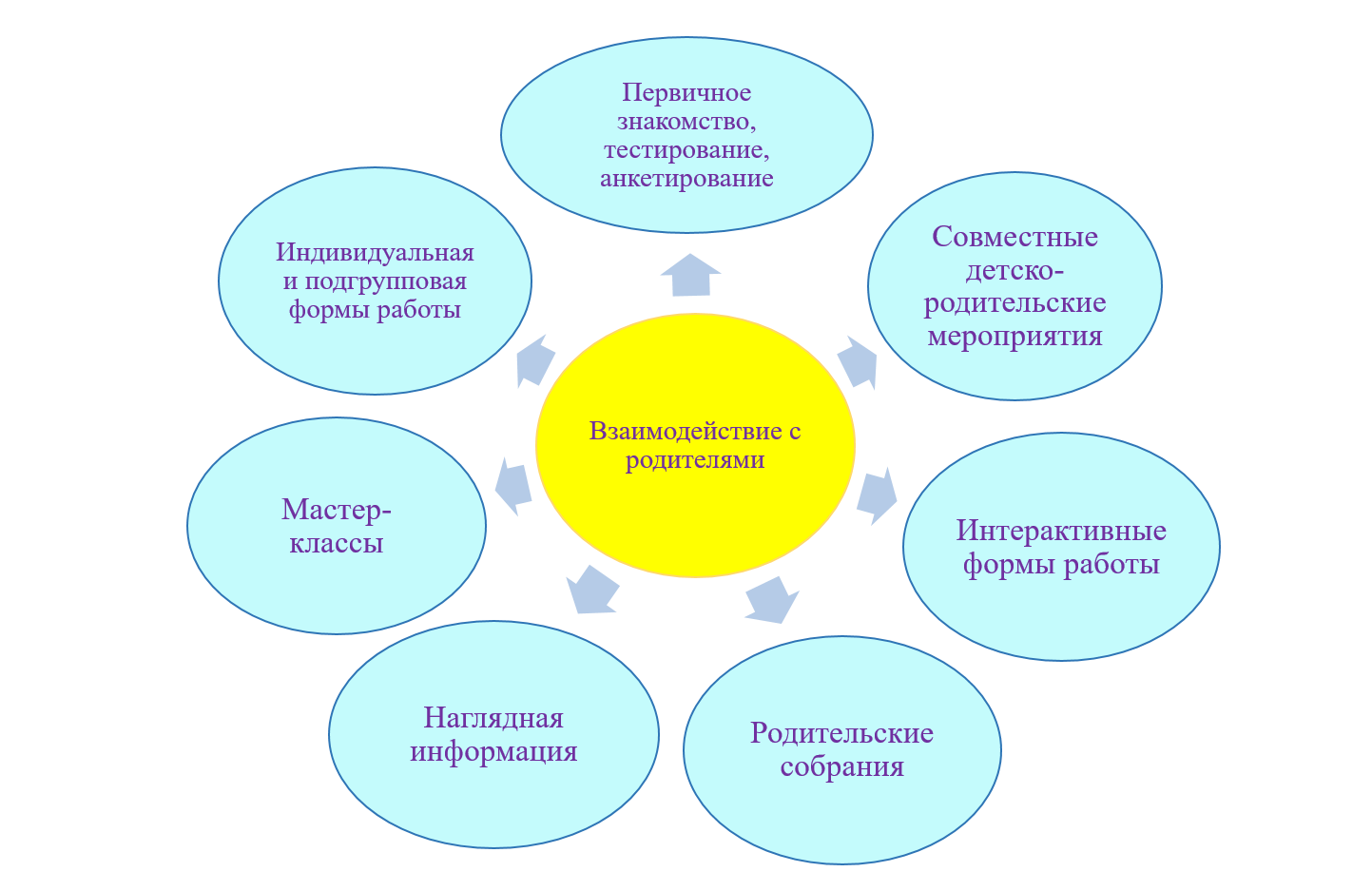 Муниципальное бюджетное дошкольное образовательное учреждениегорода Магадана«Детский сад комбинированного вида № 15»СОГЛАСОВАНО                                                                                                     УТВЕРЖДАЮ Педагогическим советом                                                                                        Заведующий МБДОУ №15  МБДОУ  №15                                                                                                         О.П. Самойленко___________Протокол №  8от  27.05.2022г.                                                                            Приказ №  23от   01.06.2022г.РАБОЧАЯ ПРОГРАММАучителя-логопедаЗахаровой Натальи ЛеонидовныСтаршая группакомбинированной направленности для детей с ТНР МБДОУ №15на 2022-2023 учебный годМагадан 2022годНОРМА  ПАТОЛОГИЯФРАЗОВАЯ РЕЧЬФРАЗОВАЯ РЕЧЬДети  пользуются  как  простыми,  так  и распространенными  предложениями; употребляют  в  речи  как  сложносочиненные, так  и сложноподчиненные  предложения объемом до 10 слов.1-й  уровень  —  фразовая  речь отсутствует,  ребенок пользуется  жестами, мимикой, отдельными лепетными словами  и  многозначными  эквивалентами (звукокомплексами, звукоподражаниями).2-й  уровень  —  появляется  простая  фраза  из  2-3  слов; наряду  с  жестами  и  лепетными  словами  ребенок пользуется  простыми  конструкциями  предложений, но  высказывания  его  бедны,  в  основном  это перечисление  воспринимаемых  предметов  и  действий.3-й  уровень  —  имеется  развернутая  фразовая  речь  с элементами  лексико-грамматического  и  фонетико -фонематического  недоразвития;  в  активной  речи ребенок  пользуется  в  основном  простыми предложениями;  затрудняется  или  не  умеет распространять  простые  предложения  и  строить сложные. ПОНИМАНИЕ РЕЧИПОНИМАНИЕ РЕЧИДети  осознают  смысловое  содержание обращенной  к  ним  речи;  возрастает устойчивость  внимания  к  речи  окружающих ; они  способны  до  конца выслушивать  ответы, объяснения,  указания  взрослых,  понимают смысл  учебных  и  практических  задач;  умеют аналитически  относиться  к  речевой деятельности: слышать, замечать и исправлять ошибки  и  неточности  в  речи  товарищей  и своей;  уже  нет  затруднений  в  понимании изменений  слов,  связанных  с  употреблением приставок, суффиксов и флексий, в понимании оттенков  значений  однокоренных  и многозначных  слов, особенностей  логико-грамматических структур,  отражающих  причинно-следственные, временные, пространственные и другие связи и отношения.1-й  уровень  —  понимание  речи  носит ситуативный характер;  ярко  выражен  импрессивныйаграмматизм (отсутствует  понимание  значений  грамматических изменений слов, значений предлогов).2-й уровень — понимание речи значительно развивается за счет  различения некоторых грамматических форм и морфологических элементов языка.3-й  уровень  —  понимание  обращенной  к  ребенку  речи приближается  к  норме,  но  остаются  затруднения  в понимании изменений слов, выраженных приставкам и, суффиксами,  в  различении  оттенков  значений однокоренных  слов,  усвоении  логико-грамматических  структур,  отражающих  причинно-следственные, временные,  пространственные  и  другие  связи  и отношения.СЛОВАРНЫЙ ЗАПАССЛОВАРНЫЙ ЗАПАСОбъем  активного  словаря  в  речи  детей возрастает  до  3000  слов,  появляются собирательные  существительные  (посуда, одежда,  мебель  и  т.д.).  Чаще  используются прилагательные  для  обозначения  признаков  и качеств  предметов,  для  отражения  временных и  пространственных  отношений,  начинают появляться  притяжательные прилагательные (лисий  хвост,  заячья  избушка  и  т.д.),  шире используются  наречия  и  личные  местоимения, сложные  предлоги  (из-под,  из-за,  около  и  др.). Дети свободно владеют функцией словообразования:  образуют существительные  с уменьшительно-ласкательными  суффиксами, однокоренные  слова  различных  категорий (плавать,  пловец,  пловчиха,  плавучий), относительные  прилагательные  от  существительных  (дерево  —  деревянный,  снег  —снежный)  и  т.д.  В  этом  возрасте  ярко проявляется феномен словотворчества.1-й  уровень —  словарный запас резко отстает от нормы; в основном  это  предметный  обиходный  словарь, глагольный  почти  отсутствует;  характерны  лексические замены.2-й  уровень  —  словарный  запас  значительно  отстает  от нормы;  ребенок  не  знает  названия  основных  цветов, форм, размеров, частей предметов; особенно ограничен словарь  действий  и  признаков;  отсутствует  навык словообразования и словотворчества.3-й уровень — словарный запас значительно возрастает, ребенок пользуется всеми частями речи, однако при этом заметно преобладание существительных и глаголов, недостаточно прилагательных (особенно относительных), наречий; предлоги, даже простые, употребляет с ошибками; характерно неточное употребление глаголов, замена названий частей предметов названиями  целых предметов; страдает навык словообразования и словотворчества.ГРАММАТИЧЕСКИЙ СТРОЙ РЕЧИГРАММАТИЧЕСКИЙ СТРОЙ РЕЧИК  пяти  годам  дети  усваивают  основные формы  согласования  слов:  прилагательных  с существительными  в  роде,  числе  и  падеже, существительных  с  числительными; постигают в основных чертах типы склонений и  спряжений;  активно  овладевают  функцией словоизменения:  имен  существительных  по числам,  глаголов  прошедшего  времени  по числам и родам, глаголов настоящего  времени по  числам  и  лицам;  адекватно  употребляют предлоги в речи. Однако рост активного словаря, употребление предложений  более  сложной  структуры  часто являются  одной  из  причин  увеличения грамматических  ошибок, таких  как неправильное  образование  формы родительного  падежа  множественного  числа некоторых  существительных,  неправильное согласование  глаголов  с  существительными, нарушения в структуре предложений и т.д.1-й уровень  —  фразы нет; ребенок пользуется корневыми словами, лишенными флексий.2-й  уровень  —  грамматический  строй  речи  не сформирован,  попытки  словоизменения  чаще  всего неудачны;  имеются  грубые  ошибки:  смешение падежных  форм,  употребление  существительных  в именительном  падеже,  а  глаголов  в  инфинитиве, отсутствие  согласований  (имен  прилагательных  с именами  существительными,  имен  числительных  с именами  существительными);  ошибки  в  согласовании сказуемого  с  подлежащим;  пропуск  предлогов  или замена  сложных  предлогов  на  простые;  ошибки  в употреблении  форм  числа,  рода  глаголов,  в  изменении имен существительных по числам. 3-й  уровень  —  ребенок  правильно  употребляет  простые грамматические  формы,  но  допускает  специфические ошибки:  неправильное  согласование  имен прилагательных  с  именами существительными  в  роде, числе,  падеже;  имен  числительных  с  именами существительными;  пропуски  и  замены  предлогов; ошибки в ударениях и падежных окончаниях.ЗВУКОПРОИЗНОШЕНИЕЗВУКОПРОИЗНОШЕНИЕУ  большинства  детей  к  пяти  годам заканчивается процесс овладения звуками; речь в  целом  чистая  и  отчетливая;  возрастает  интерес  к  звуковому оформлению  слов,  к  поиску рифм.1-й  уровень  —  резко  искажено  звуковое  оформление лепетных  слов,  характерны  фонетическая неопределенность  и  диффузность;  диффузный  характер звукопроизношения  обусловлен неустойчивой  артикуляцией  и  низкими  возможностями  их  слухового распознавания.2-й уровень —  звукопроизношение значительно отстает  от нормы:  характерно  наличие  многочисленных искажений,  замен  и  смешений;  нарушено произношение  мягких  и  твердых  звуков,  звонких  и глухих,  шипящих,  свистящих,  аффрикат;  проявляется диссоциация  между  произнесением  изолированногозвука и употреблением его в спонтанной речи.3-й  уровень  —  произносительные  возможности  детей улучшаются, но по-прежнему могут оставаться все виды нарушений  (чаще  всего  свистящий  и шипящий сигматизмы,  ротацизм,  ламбдацизм,  дефекты озвончения); характерны нестойкие замены, когда звук вразных  словах  произносится  по разному,  и  замены групп звуков более простыми по артикуляции.ФОНЕМАТИЧЕСКОЕ ВОСПРИЯТИЕФОНЕМАТИЧЕСКОЕ ВОСПРИЯТИЕУ  детей  пятилетнего  возраста  достаточно хорошо  развит  фонематический  слух;  они дифференцируют слова, отличающиеся  друг  от друга  одним  звуком  (звонким  —  глухим:  коза —  коса',  твердым  —  мягким:  поток  —  потек); могут  установить  наличие  заданного  звука  в слове,  выделить  первый  и  последний  звуки  в слове, подбирать слова на заданный звук; дети могут  точно  воспроизводить  различные интонации,  выдерживать  паузы,  различать повышение  и  понижение  громкости  голоса, ускорение и замедление темпа речи. Необходимо  помнить,  что  более  высокие формы анализа и синтеза слов самостоятельно, без специального обучения не развиваются.1-й  уровень  —  фонематическое  развитие  находится  в зачаточном  состоянии;  фонематический  слух  грубо нарушен: ребенок не может отличить слова, сходные по звучанию, но разные по смыслу; задания по звуковому анализу ребенку непонятны.2-й  уровень  —  выраженная  недостаточность фонематического  восприятия:  ребенок  не  определяет позицию  звука  в  слове,  не  может выбрать  картинки  с заданным звуком, не выделяет звук из ряда других; к звуковому анализу и синтезу не готов.3-й  уровень  —  по-прежнему  недостаточно  развиты фонематический  слух  и  фонематическое  восприятие; готовность  к  звуковому  анализу  и  синтезу самостоятельно не формируется.СВЯЗНАЯ РЕЧЬСВЯЗНАЯ РЕЧЬК  пяти  годам  дети  могут  пересказать  знакомую сказку,  выразительно  читать  стихотворения, пересказывают  только  что  прочитанные дважды  короткие  тексты.  Дети  способны рассказать  о  виденном  или  услышанном довольно  подробно  и  последовательно,  могут объяснить  причину  и  следствие,  составить рассказ  по  картинке,  отличить  сказку  от рассказа; дети более активно участвуют в беседе или  разговоре:  спорят,  рассуждают,  довольно мотивированно  отстаивают  свое  мнение, убеждают товарищей.1-й уровень — отсутствие общеупотребительной речи;2-й уровень — начатки общеупотребительной речи;3-й  уровень  —  развернутая  фразовая  речь  с  элементами лексико-грамматического  и  фонетико-фонематического недоразвития.Образовательная областьРабота специалистов«Речевое развитие»• Руководит учитель-логопед, а другие специалисты подключаются к работе и планируют образовательную деятельность в соответствии с рекомендациями учителя-логопеда«Познавательное  развитие»•	Участвуют воспитатели, педагог-психолог, учитель-логопед.•	Педагог-психолог руководит работой по сенсорному развитию, развитию высших психических функций, становлению сознания, развитию воображения и творческой активности, совершенствованию эмоционально-волевой сферы.•	Воспитатели работают над развитием любознательности и познавательной мотивации, формированием познавательных действий, первичных представлений о себе, других людях, объектах окружающего мира, о свойствах и отношениях объектов окружающего мира и т.д.•	Учитель-логопед подключается к этой деятельности и помогает воспитателям выбрать адекватные методы и приемы работы с учетом индивидуальных особенностей и возможностей каждого ребенка с ТНР и этапа коррекционной работы«Социально-коммуникативное развитие»•	Участвуют воспитатели и учитель-логопед при условии, что остальные специалисты и родители дошкольников подключаются к их работе.•	Решение задач этой области осуществляется в ходе режимных моментов, в игровой деятельности детей, во взаимодействии с родителями.«Художественно-эстетическое развитие»•   Участвуют воспитатели, музыкальный руководитель и учитель-логопед, берущий на себя часть работы по подготовке занятий логопедической ритмикой.«Физическое развитие»•   Участвуют инструктор по физической культуре при обязательном подключении всех остальных педагогов и родителей дошкольников.ЛогопедВоспитатель1.	На групповых занятиях знакомит детей   с   каждой   новой   лексико-грамматической категорией, выявляя тех детей, для которых необходимо закрепление материала, и осуществляет эту работу на индивидуальных логопедических занятиях.2.	Руководит работой воспитателя по расширению, уточнению и
активизации словарного запаса
дошкольников на занятиях и в свободное от занятий время.
свободное от занятий время.1.	Проводит занятия по развитию речи,
ознакомлением с окружающим и
художественной литературой с учетом
изучаемых лексических тем.2.	Пополняет, уточняет и активизирует
словарный запас детей в процессе
большинства режимных моментов;
систематически контролирует
грамматическую правильность речи детей в
течении всего времени общения с ними.Логопед/цельВоспитатель/цельИсправлять нарушения речи: готовит артикуляционный   уклад   дефектных звуков, ставит их, автоматизирует.Под руководством логопеда активно участвует в коррекционной работе: автоматизирует поставленные звуки в слогах, словах, словосочетаниях и т.д.Подготовительный этапПодготовительный этапВ зависимости от характера нарушения звука    вырабатывает    и    тренирует движения артикуляционного аппарата, которые   были   неправильными   или отсутствовали.По заданию логопеда закрепляет у детей движения и положения органов артикуляционного аппарата.Этап появления звукаЭтап появления звукаСтавит звуки, при этом использует специальные приемы и отработанные на    предыдущем    этапе    движения органов артикуляционного аппарата.Закрепляет произнесение поставленного логопедом звука, фиксируя внимание ребенка на его звучании и артикуляции, используя картинки-символы и звукоподражания.Этап усвоения звука (правильное произнесение звука в речи)речи)Этап усвоения звука (правильное произнесение звука в речи)речи)Автоматизирует поставленные звуки; вырабатывает дифференциацию звуков на    слух     и     в     произношении; последовательно вводит его в речь (в слог,  слово,  предложение,  потешки, стихотворения,  рассказы, в речь) самостоятельную речь)По заданию логопеда с отдельными детьми закрепляет: поставленный логопедом звук, дифференциацию его со смежными фонемами на слух и в произношении, используя речевой материал, рекомендованный логопедом.Совместная образовательная деятельность учителя-логопеда с детьмиСовместная образовательная деятельность учителя-логопеда с детьмиСамостоятельная деятельность детейОбразовательная деятельность в семьеООДОД в режимных моментахСамостоятельная деятельность детейОбразовательная деятельность в семье1.Фронтальная ООД.2.Подгрупповая ООД.3.Индивидуальная ООД.4.Дидактические игры.5.Настольно-печатные игры.6.Компьютерные обучающие игры и программы.7.Разучивание скороговорок, чистоговорок, стихотворений.8.Речевые задания и упражнения.9.Работа по нормализации звукопроизношения, обучению пересказу, составлению описательного рассказа.1.Пальчиковые игры и упражнения.2.Мимические, логоритмические, артикуляционные, дыхательные, гимнастики.3.Речевые дидактические игры. 4.Чтение.5.Тренинги (действия по речевому образцу учителя-логопеда).6.Праздники, развлечения.1.Сюжетно-ролевые игры.2.Дидактические игры.3.Настольно-печатные игры.4.Словотворчество.5.Совместная продуктивная и игровая деятельность. 1.Выполнение рекомендаций учителя-логопеда по исправлению нарушений в речевом развитии2.Речевые игры.3.Беседы.4.Чтение книг, рассматривание иллюстраций.5.Заучивание скороговорок, потешек, чистоговорок, стихотворений.6.Игры-драматизации. Образовательная областьВиды детской деятельности и культурные практикиРечевое развитиеСоздание речевой развивающей среды.Ситуативные разговоры с детьми.Называние трудовых действий и гигиенических процедур, поощрение речевой активности детейКультурные коммуникативные и художественные практики. Чтение художественной литературы.Режимные моментыВремяПрием детей, осмотр, игры, инд. коррекционно - развивающая работа07.30 – 08.10Утренняя гимнастика08.10 – 08.20Подготовка к завтраку08.20 – 08.30Завтрак08.30 – 08.40Утренний круг. Подготовка к организованной образовательной деятельности08.40 – 09.00Организованная образовательная деятельность (по подгруппам)09.00  –  09.2509.35 – 10.00Игры, самостоятельная деятельность детей10.00  –  10.30Второй завтрак10.30  –  10.40Подготовка к прогулке10.40  –  10.50Прогулка10.50  –  12.10Возвращение с прогулки, игры, самостоятельная деятельность детей12.10  –  12.20 Подготовка к обеду12.20  –  12.25Обед12.25  –  12.40Подготовка ко сну12.40  –  12.45Сон12.45  –  15.15Постепенный подъем, воздушные, водные процедуры, самостоятельная деятельность детей15.15  –  15.25Подготовка к полднику15.25 – 15.30Полдник15.30  –  15.40 Подготовка к организованной образовательной деятельности15.40  –  15.45Организованная образовательная деятельность 15.45  –  16.10Игры, самостоятельная деятельность16.10  –  16.20Вечерний круг16.20  –  16.30Подготовка к прогулке16.30  –  16.40Прогулка16.40  –  18.20Возвращение с прогулки, игры, самостоятельная деятельность детей. Подготовка к ужину18.20  –  18.30Ужин18.30  –  18.45Игры, уход детей домой, индивидуальная коррекционно - развивающая работа, самостоятельная деятельность детей18.45  –  19.30День неделиОрганизованная образовательная деятельностьВремяПонедельникРечевое развитие (логопедическое)09.00 – 09.20ПонедельникХудожественно – эстетическое  развитие (рисование)09.35 – 10.00ПонедельникХудожественно – эстетическое развитие (музыка)15.45 – 16.10ВторникХудожественно – эстетическое  развитие (лепка, аппликация, ручной труд)09.35 – 10.00ВторникФизическое развитие (физкультура)15.45 – 16.10СредаПознавательное развитие (математическое развитие)09.00 – 09.25СредаХудожественно – эстетическое развитие (рисование)09.35 – 10.00СредаХудожественно – эстетическое развитие (музыка)15.45 – 16.10ЧетвергПознавательное развитие (ознакомление с окружающим миром)09.00 – 09.25ЧетвергРечевое развитие (логопедическое)09.35 – 09.55ЧетвергФизическое развитие (физкультура)15.45 – 16.10ПятницаФизическое развитие (физкультура в бассейне)09.00 – 09.25ПятницаДолгосрочный проект «Маленькие экономисты» - 15.45 – 16.10День неделиОрганизованная образовательная деятельностьВремяПонедельникРечевое развитие (логопедическое)09.00 – 09.20ПонедельникХудожественно – эстетическое  развитие (рисование)09.35 – 10.00ПонедельникХудожественно – эстетическое развитие (музыка)15.45 – 16.10ВторникРечевое развитие (логопедическое)09.00 – 09.20ВторникХудожественно – эстетическое  развитие (лепка, аппликация, ручной труд)09.35 – 10.00ВторникФизическое развитие (физкультура)15.45 – 16.10СредаПознавательное развитие (математическое развитие)09.00 – 09.25СредаХудожественно – эстетическое развитие (рисование)09.35 – 10.00СредаХудожественно – эстетическое развитие (музыка)15.45 – 16.10ЧетвергПознавательное развитие (ознакомление с окружающим миром)09.00 – 09.25ЧетвергРечевое развитие (логопедическое)09.35 – 09.55ЧетвергФизическое развитие (физкультура)15.45 – 16.10ПятницаФизическое развитие (физкультура в бассейне)09.00 – 09.25ПятницаРечевое развитие (логопедическое)09.35 – 09.55ПятницаДолгосрочный проект «Маленькие экономисты»- 15.45 – 16.10День неделиОрганизованная образовательная деятельностьВремяПонедельникФизическое развитие (физкультура в бассейне)09.00 – 09.25ПонедельникРечевое развитие (логопедическое)09.35 – 09.55ПонедельникХудожественно – эстетическое  развитие (рисование)15.45 – 16.10ВторникХудожественно – эстетическое развитие (музыка)09.00 – 09.25ВторникПознавательное развитие (математическое развитие)09.35 – 10.00ВторникПознавательное развитие (конструирование, робототехника)15.45 – 16.10СредаФизическое развитие (физкультура)09.00 – 09.25СредаПознавательное развитие (ознакомление с окружающим миром)09.35 – 10.00СредаХудожественно – эстетическое развитие (лепка, аппликация, ручной труд)15.45 – 16.05ЧетвергРечевое развитие (логопедическое)09.00 – 09.20ЧетвергХудожественно – эстетическое развитие (музыка)09.35 – 10.00ЧетвергПознавательное развитие (рисование)15.45 - 16.10ПятницаДолгосрочный проект «Маленькие экономисты»09.00 – 09.25ПятницаФизическое развитие (физкультура)09.35 – 10.00День неделиОрганизованная образовательная деятельностьВремяПонедельникФизическое развитие (физкультура в бассейне)09.00 – 09.25ПонедельникРечевое развитие (логопедическое)09.35 – 09.55ПонедельникХудожественно – эстетическое  развитие (рисование)15.45 – 16.10ВторникХудожественно – эстетическое развитие (музыка)09.00 – 09.25ВторникПознавательное развитие (математическое развитие)09.35 – 10.00ВторникПознавательное развитие (ознакомление с окружающим миром)15.45 – 16.10СредаФизическое развитие (физкультура)09.00 – 09.25СредаРечевое развитие (логопедическое)09.35 – 09.55СредаХудожественно – эстетическое развитие (лепка, аппликация, ручной труд)15.45 – 16.05ЧетвергРечевое развитие (логопедическое)09.00 – 09.20ЧетвергХудожественно – эстетическое развитие (музыка)09.35 – 10.00ЧетвергХудожественно – эстетическое  развитие (рисование)15.45 - 16.10ПятницаРечевое развитие (логопедическое)09.00 – 09.20ПятницаФизическое развитие (физкультура)09.35 – 10.00ПятницаДолгосрочный проект «Маленькие экономисты»15.45 – 16.10Месяц проведенияНаименование мероприятияЦельСентябрьДень знаний «Моя малая Родина»Формирование значения Родины в жизни каждого человекаСентябрьПраздничное мероприятие «День дошкольного работника»Популяризация и повышение социального статуса сотрудников ДОО; обеспечение трудового воспитания и профессионального самоопределения дошкольниковСентябрьДень знанийСовершенствование условий для выявления и поддержки одарённых детейОктябрьТематический день «День здоровья»Формирование у подрастающего поколения ответственного отношения к своему здоровью и потребности в здоровом образе жизниОктябрьТематический день «22.10.2022г. – 100 лет со дня основания конструкторского бюро ПАО «Туполев»Приобщение детей к истории родной страны; воспитание чувства гордости за достижения страны; расширение представления о труде взрослых, о значении их труда для общества; воспитание уважения к людям трудаОктябрьМесячник безопасностиПривитие культуры безопасной жизнедеятельности, профилактика вредных привычекОктябрьРазвлечения «Золотая осень»Воспитание любви к природе родного края; обеспечение трудового воспитанияОктябрьДень открытых дверей «День рождения детского сада»Создание условий для расширения участия семьи в воспитательной деятельности образовательной организации; формирование уважительного отношения к истории о прошлом и настоящем детского садаНоябрьДень открытых дверей «Уроки доброты» (Всемирный день ребёнка)Создание условий для расширения участия семьи в воспитательной деятельности образовательной организации; воспитание у детей чувства достоинства, чести и честности, совестливости, уважения к отцу, матери, воспитателям, старшему поколению, сверстникам, другим людямНоябрь«4 ноября – День народного единства»Формирование у детей дошкольного возраста чувства толерантности, интереса и уважения к другим национальным культурам; воспитание чувства общности, дружбы и единства с людьми различных национальностей; формирование мотивов, нравственных, смысловых установок личности, позволяющих противостоять дискриминации по социальным, религиозным, расовым, национальным признакам, межэтнической и межконфессиональной нетерпимости, другим негативным социальным явлениям НоябрьТематический день «День матери»Содействие укреплению семьи; повышение социального статуса и общественного престижа материнстваДекабрьДекада инвалидовФормирование деятельностного позитивного отношения к людям с ограниченными возможностями здоровья и детям – инвалидам, преодоление психологических барьеров, существующих в обществе по отношению к людям с ограниченными возможностямиДекабрьДень неизвестного солдатаУвековечивание памяти, воинской доблести и бессмертный подвиг российских и советских воинов, погибших в боевых действиях на территории страны и за её пределами, чьё имя осталось неизвестнымДекабрьДень  Героев ОтечестваФормирование у дошкольников чувства патриотизма, чувства гордости и уважения к воинам – защитникам Отечества.ДекабрьПатриотический спортивно – познавательный конкурс «Богатыри земли Русской»Формирование у дошкольников чувства патриотизма, чувства гордости и уважения к истории Отечества.ЯнварьТворческий конкурс «Магаданские зарисовки»Привлечение внимания к красоте родного краяФевральМеждународный день родного языкаСоздание условий для обогащения духовного мира детей; формирование бережного отношения к родному языку, обычаям и культуре, а также к традициям других народовФевральПатриотический проект совместной деятельности ребёнка и взрослого «Наша армия родная»Воспитание эмоционально – положительного отношения к родному городу, к памяти прошлого, своим историческим корням; на основе конкретных исторических фактов, доступных детям, расширение кругозора детейФевральДень открытых дверей «Дети наше будущее»Создание условий для расширения участия семьи в воспитательной деятельности образовательной организации; воспитание у детей чувства достоинства, чести и честности, совестливости, уважения к отцу, матери, воспитателям, старшему поколению, сверстникам, другим людямМарт Праздничные мероприятия «Весенние посиделки»Воспитание любви к природе родного края; обеспечение трудового воспитанияМарт Праздничное мероприятие                    «8 Марта»Содействие укреплению семьи; повышение социального статуса и общественного престижа материнстваМарт День рождения К.И.ЧуковскогоРазвитие устойчивого интереса к чтению художественной литературы в процессе знакомства с жизнью и творчеством Корнея Ивановича Чуковского, классика детской литературы, формирование свободной творческой личности ребёнка через ознакомление детей с произведениями К.И.ЧуковскогоАпрельДекада «Азбука космоса»Воспитание чувства гордости за достижения наших соотечественников таких, как Циолковский, Королёв, Гагарин и многих других, внёсших неоспоримый вклад в историю покорения космосаМайПатриотический проект  «Салют Победы»Формирование уважения к военной истории России, гражданских позиций, воспитанию патриотизма и чувства гордости за свою РодинуМайБитва хоров «9 Мая»Укрепление нравственно – патриотических чувств дошкольников через совместные мероприятия с участием детей, их родителей, педагоговМайДетский конкурс «Самородок» Выявление способных детей дошкольного возраста в определённом виде деятельности среди ДОО микрорайона «Строитель» г. Магадана; расширение вариативности воспитательных систем и технологий, нацеленных на формирование индивидуальной траектории развития личности ребёнка, с учётом его потребностей, интересов и способностей Июнь «День защиты детей»Содействие укреплению семьи и защита маленьких членов семьи; сохранение, укрепление и развитие культуры семейного воспитания детей на основе традиционных семейных и духовно – нравственных ценностей Июнь День рождения Петра IПриобщение к истокам народной культуры в процессе разучивания малых форм русского фольклора, знакомства с народными играми, забавами,  обычаями времен Петра IИюнь День РоссииВоспитание чувства патриотизма и любви к своей Родине, к её обычаям и традициямИюльДень городаФормирование у детей целостного мировоззрения, уважения к своей малой родине, к духовно – нравственным и социокультурным ценностям, к национальному культурному и историческому наследию и стремления к его сохранению и развитиюАвгустДень государственного флагаФормирование основ патриотизма; воспитание любви и уважения к своей Родине, гордости за свою страну, свой народРежим работы МБДОУ № 1507.30 ч. – 19.30 ч.Продолжительность пребывания детей в МБДОУ № 155 дней (понедельник – пятница)Продолжительность образовательного процессаНачало учебного года с 12.09.2022г.Окончание учебного года 19.05.2023г.33 учебные недели.С 19 декабря по 09 января новогодние каникулы.С 31 мая по 10 сентября летние каникулы.Летний оздоровительный периодС 01.06.2023г. по 31.08.2023г.Периоды проведения педагогической диагностикиС 01.09.2022г. по 09.09.2022г.С 22.05.2023г. по 29.05.2023г. Образовательная областьБазовый вид деятельностиКоличество ООДв неделю(1 подгруппа)Количество ООДв неделю(1 подгруппа)Образовательная областьБазовый вид деятельностипериодпериодОбразовательная областьБазовый вид деятельности12, 3Образовательная областьБазовый вид деятельности01.09-30.1101.12-31.05Инвариантная (базовая) частьИнвариантная (базовая) частьРечевое развитиеЛогопедическое24ИТОГО22Вариативная частьВариативная часть00ИТОГО00ВСЕГО24Объём недельной образовательной нагрузкиОбъём недельной образовательной нагрузки40м1ч20мОбъём годовой образовательной нагрузкиОбъём годовой образовательной нагрузки7ч20м29ч20мОбъём годовой образовательной нагрузкиОбъём годовой образовательной нагрузки36ч40м36ч40м№ п/пНаименованиеООДСтаршая группаСтаршая группаСтаршая группа№ п/пНаименованиеООД1период2период3 период1Развитие связной речи и формирование ЛГК2222Формирование произношения-22Итого в неделю244Дни неделиВид деятельностиПОНЕДЕЛЬНИК08.30-17.00ВТОРНИК08.30-17.00СРЕДА08.30-17.00ЧЕТВЕРГ08.30-17.00ПЯТНИЦА08.30-17.00Фронтальныезанятия.Старшая группа №509.00-09.20Старшая группа №609.35-09.55Старшая группа №609.00-09.20Старшая группа №509.35-09.55Подгрупповыезанятия.Старшая №5Iп. 10.00-10.15IIп.10.15-10.30Старшая №6Iп.10.30-10.45IIп.10.45-11.00Старшая №5Iп. 09.35-09.50IIп.09.50-10.05Старшая №6Iп.10.10-10.25IIп.10.25-10.40Индивидуальныезанятия.Диагностика детей.Старшие гр. №5, №608.30-09.00Старшие гр. №5, №609.55-12.40Старшие гр. №5, №615.10-17.00Старшие гр. №5, №608.30-09.00Старшие гр. №5, №609.00-10.00, 11.00-12.40Старшие гр. №5, №615.10-17.00Старшие гр. №5, №608.30-09.00Старшие гр. №5, №609.00-12.40Старшие гр. №5, №615.10-17.00Старшие гр. №5, №608.30-09.00Старшие гр. №5, №609.55-12.40Старшие гр. №5, №615.10-17.00 Старшие гр. №5, №608.30-09.30Старшие гр. №5, №610.45-12.40Старшие гр. №5, №615.10-16.00Работа с документацией.Методическаяработа.12.40-13.4012.40-13.4012.40-13.4012.40-13.4012.40-13.40Обеденный перерыв.13.40-14.1013.40-14.1013.40-14.1013.40-14.1013.40-14.10Работа с педагогами.14.10-15.1014.10-15.1014.10-15.1014.10-15.10Работа с родителями.14.10-15.1016.00-17.00Дни неделиВид деятельностиПОНЕДЕЛЬНИК08.30-17.00ВТОРНИК08.30-17.00СРЕДА08.30-17.00ЧЕТВЕРГ08.30-17.00ПЯТНИЦА08.30-17.00Фронтальныезанятия.Старшая группа №509.00-09.20Старшая группа №609.35-09.55Старшая группа №509.00-09.20Старшая группа №609.35-09.55Старшая группа №609.00-09.20Старшая группа №509.35-09.55Старшая группа №609.00-09.20Старшая группа №509.35-09.55Подгрупповыезанятия.Старшая №5Iп. 10.00-10.15IIп.10.15-10.30Старшая №6Iп.10.30-10.45IIп.10.45-11.00Старшая №5Iп. 10.00-10.15IIп.10.15-10.30Старшая №6Iп.10.30-10.45IIп.10.45-11.00Индивидуальныезанятия.Старшие гр. №5, №608.30-09.00Старшие гр. №5, №609.55-12.40Старшие гр. №5, №615.10-17.00Старшие гр. №5, №608.30-09.00Старшие гр. №5, №609.20-12.40Старшие гр. №5, №615.10-17.00Старшие гр. №5, №608.30-09.35Старшие гр. №5, №611.00-12.40Старшие гр. №5, №615.10-17.00Старшие гр. №5, №608.30-09.00Старшие гр. №5, №609.55-12.40Старшие гр. №5, №615.10-17.00Старшие гр. №5, №608.30-09.00Старшие гр. №5, №611.00-12.40Старшие гр. №5, №615.10-16.00Работа с документацией.Методическаяработа.12.40-13.4012.40-13.4012.40-13.40	12.40-13.40	12.40-13.40Обеденный перерыв.13.40-14.1013.40-14.1013.40-14.1013.40-14.1013.40-14.10Работа с педагогами.14.10-15.1014.10-15.1014.10-15.1014.10-15.10Работа с родителями.14.10-15.1016.00-17.00СентябрьДиагностика.Диагностика.Помещение детского сада.Профессии.Части тела.ОктябрьДиагностика.Игрушки.Осень.Овощи. Фрукты.НоябрьПродукты питания.Посуда.Одежда.Обувь.Домашние животные.Домашние  птицы.ДекабрьДомашние животные. Домашние  птицы.Дикие животные.Зима.Новый год.ЯнварьКаникулы.Зимние забавы. Зимняя одежда, обувь.Зимний лес.Зимующие птицы.ФевральЗимующие птицы.Животные зимой.Профессии.Наша Армия.Март8 Марта.Семья.Наш край, город, улица.Весна (ранняя).АпрельДиагностика.Перелетные птицы.Перелетные птицы.Весна (животные).Весна (поздняя).МайМебель.Транспорт.Лето (насекомые)Лето (деревья, цветы, ягоды, грибы)МайМебель.Транспорт.Лето (насекомые)Лето (деревья, цветы, ягоды, грибы)Периодобучения			Основное содержание работыI 
Сентябрь, 
октябрь, 
ноябрьОбследование речи (сентябрь)Обследование состояния речи и неречевых функций.Выявление структуры и механизма речевых нарушений.Заполнение речевых карт.	Развитие общих речевых навыков1. Выработка четкого, координированного движения органов речевого аппарата.2. Обучение короткому и бесшумному вдоху, спокойному и плавному выдоху.3. Работа над постановкой диафрагмального дыхания.4. Работа над мягкой атакой голоса.5. Выработка умения пользоваться громким и тихим голосом.Звукопроизношение1. Воспитание активного произвольного внимания к речи.Уточнение произношения сохранных звуков.Подготовка артикуляционного аппарата к постановке звуков. Постановка и первоначальное закрепление отсутствующих звуков.Развитие навыков фонематического анализа, синтеза, представлений1. Развитие слухового внимания на материале неречевых звуков.2.  Знакомство с гласными звуками: у, а, и, о, э, ы, а также согласными: м, н, п, т, к, х  и их  мягкими вариантами.3. Практическое усвоение понятий «гласный — согласный» звук.4. Знакомство с понятиями «слог», «слово».Работа над выделением звука из ряда других звуков.Работа над выделением слога с заданным звуком из ряда других слогов.Работа над выделением заданного звука из слова. Анализ и синтез звукосочетаний из 2-3 гласных звуков.Знакомство детей с анализом и синтезом обратных слогов.  Преобразование слогов за счет изменения одного звука. Выделение гласного в начале слова, в конце слова, в середине слова (кот). Работа над  определением количества звуков и их места в сочетаниях: ап. Работа над  определением первого согласного звука в слове (паук) Различение на слух односложных и многосложных слов. Развитие способности различать и использовать в речи звуки разные по высоте и силе голоса. Различение и использование в речи интонационных средств выразительности.Работа над слоговой структурой слова1. Различение на слух длинного и короткого слова.2. Работа над передачей ритмического рисунка слова.3. Работа над запоминанием и воспроизведением слогового ряда из правильно произносимых звуков со сменой ударения и интонации.4. Работа над запоминанием и воспроизведением слогового ряда из разных гласных и одинаковых согласных.5. Работа над запоминанием и воспроизведением слогового ряда из разных согласных и одинаковых гласных.6. Работа над воспроизведением слов из ранее проработанных слогов.ЛексикаРасширение и уточнение словаря по темам: «Помещение детского сада. Профессии», «Части тела», «Игрушки», «Осень», «Овощи», «Фрукты», «Продукты питания», «Посуда», «Одежда. Обувь» «Домашние животные».Грамматический строй речи (по лексическим темам I периода)1. Работа над пониманием устной речи: выделение названий предметов, их частей, признаков, действий. 2. Понимание  и употребление в речи обобщающих значений слов.3. Практическое усвоение способов словообразования: сущ. с уменьшительно-ласкательными суффиксами.4. Практическое усвоение способов словообразования: глаголов с приставками НА-, ПО-, ВЫ-.5. Отработка падежных окончаний имен существительных единственного и множественного числа Р.П.6. Практическое употребление простых предлогов (В, НА, ПОД, НАД).7. Согласование глаголов с существительными единственного и множественного числа.8. Согласование существительных с притяжательными местоимениями (мой, моя, моё).9. Преобразование глаголов повелительного наклонения 1-го лица единственного числа в глаголы изъявительного наклонения 3-го лица единственного числа настоящего времени (спи - спит, пей – пьёт).Развитие связной речиЗнакомство с понятиями «слово», «предложение».Обучение составлению простых предложений по вопросам, по демонстрации действий, по картинкам, по моделям: 
а) существительное им. п. + согласованный глагол + прямое дополнение: «Мама (папа, брат, сестра, девочка, мальчик) пьет чай (компот, молоко)», «читает книгу (газету)»;б) существительное им. п. + согласованный глагол + 2 зависимых от глагола существительных в косвенных падежах: «Кому мама шьет платье? Дочке, кукле», «Чем мама режет хлеб? Мама режет хлеб ножом».3.  Подготовка к овладению диалогической формой речи: умение задавать вопросы и правильно отвечать на них.4.  Обучение составлению коротких описательных рассказов, рассказов по следам демонстрации действий.Развитие мелкой моторикиПальчиковая гимнастика. Обводка, закрашивание и штриховка по трафаретам.Работа со шнуровкой и мелкой мозаикой.Периодобучения Основное содержание работыIIдекабрь, январь, февральРазвитие общих речевых навыковПродолжать работу над выработкой четкого, координированного движения органов речевого аппарата.Продолжать работу над дыханием, голосом, темпом и ритмом речи.Знакомить с различными видами интонации: повествовательной, вопросительной, восклицательной.Продолжать работать над эмоциональной отзывчивостью детей, активно развивать интонационную выразительность речи. Звукопроизношение1.  Уточнение произношения сохранных звуков, закрепление их в речи.2.  Подготовка артикуляционного аппарата к постановке звуков. 3. Продолжать работу по постановке неправильно произносимых и отсутствующих  в речи детей звуков.4.  Автоматизация и дифференциация поставленных звуков.Развитие  навыков фонематического анализа,синтеза, представленийЗнакомство с согласными звуками: в, ф, ль, й, с, з, б, д, ш, г и их  мягкими вариантами.Практическое усвоение понятий «гласный — согласный» звук.Работа над выделением звука из ряда других звуков.Формирование фонематического восприятия на основе различения звуков по признакам: глухость – звонкость, твердость – мягкость. Работа над выделением слога с заданным звуком из ряда других слогов. Работа над  анализом и синтезом прямых и обратных слогов. Преобразование слогов за счет изменения одного звука типа су-си-со.Работа над выделением заданного звука из слова (выделение гласного в начале слова, в конце слова, в середине слова; выделение согласного звука в начале слова, в конце слова).Различение слов, близких по звуковому составу; определение количества слогов в слове. Различение на слух односложных и многосложных слов.  Продолжать работу над различением и использованием в речи интонационных средств выразительности.  Формирование умения различать и оценивать правильные эталоны произношения в чужой и собственной речи.Работа над слоговой структурой словаПродолжать работу над различением на слух длинного и короткого слова.Работа над передачей ритмического рисунка слова.Работа над запоминанием и воспроизведением слогового ряда из правильно произносимых звуков со сменой ударения и интонации.Работа над запоминанием и воспроизведением слогового ряда из разных гласных и одинаковых согласных.Работа над запоминанием и воспроизведением слогового ряда из разных согласных и одинаковых гласных.Работа над структурой слов со стечением согласных в начале слова (книга, цветок).Работа над структурой слов со стечением согласных в середине слова (окно, палка, банка).Работа над структурой слов со стечением согласных в конце слова (радость).Работа над структурой трехсложных слов со стечением согласных в начале слова (сметана).ЛексикаРасширение и уточнение словаря по темам: «Домашние птицы», «Дикие животные», «Зима», «Новый год», «Зимние забавы. Зимняя одежда, обувь», «Зимний лес», «Зимующие птицы», «Животные зимой», «Профессии», «Наша Армия».Грамматический строй речи(по лексическим темам II периода)Закрепление понимания и употребления в речи обобщающих значений слов.Согласование глаголов с существительными единственного и множественного числа.Продолжить работу над согласованием существительных с притяжательными местоимениями (мой, моя, моё).Учить детей образовывать относительные прилагательные со значением соотнесенности к продуктам питания («лимонный», «яблочный»), растениям («дубовый», «березовый»), различным материалам («кирпичный», «каменный», «деревянный», «бумажный» и т. д.).Учить различать и выделять в словосочетаниях названий признаков по назначению и вопросам «Какой? Какая? Какое?»; обращать внимание на соотношение окончания вопросительного слова и прилагательного. Закреплять навык согласования прилагательных с существительными в роде, числе, падеже. Образование притяжательных прилагательных («волчий», «лисий»);Упражнять в составлении сначала двух, а затем трех форм одних и тех же глаголов («лежи» — «лежит» — «лежу»).
Учить изменять форму глаголов 3-го лица единственного числа на форму 1-го лица единственного (и множественного) числа: «идет» — «иду» — «идешь» — «идем».Практическое употребление простых предлогов (В, НА, ПОД, НАД, ИЗ).  Изменение глаголов по лицам и наклонениям.  Закреплять практическое усвоение способов словообразования: сущ. с уменьшительно-ласкательными суффиксами.  Закреплять практическое усвоение способов словообразования: глаголов с приставками НА-, ПО-, ВЫ-.  Согласование числительныхис существительными.Развитие связной речиПродолжать работу по овладению диалогической формой речи: умение задавать вопросы и правильно отвечать на них.Совершенствовать навык ведения подготовленного диалога (просьба, беседа, элементы драматизации). Расширять навык построения разных типов предложений.Обучение  распространению предложений введением в него однородных членов.Обучение составлению сложносочиненных и сложноподчиненных предложений (И, А, ПОТОМУ ЧТО).Продолжать работу по обучению составлению коротких описательных рассказов.Обучение составлению коротких  рассказов по картине, серии картин, Обучение пересказу небольших рассказов.Заучивание простых стихотворений.Развитие мелкой моторикиРабота по развитию конструктивногопраксиса.Работа по развитию пальчиковой моторики.Продолжить работу по обводке и штриховке фигур (по изучаемым лексическим темам).Периодобучения Основное содержание работыIIIмарт, апрель, майРазвитие общих речевых навыковПродолжать работу над выработкой четкого, координированного движения органов речевого аппарата.Продолжать работу над дыханием, голосом, темпом и ритмом.Продолжать знакомство с различными видами интонации: повествовательной, вопросительной, восклицательной.Продолжать работу над интонационной выразительностью речи.Совершенствовать четкость дикции.ЗвукопроизношениеУточнение произношения сохранных звуков, закрепление их в речи.Подготовка артикуляционного аппарата к постановке звуков. Продолжать работу по постановке неправильно произносимых и отсутствующих в речи детей звуков.Автоматизация и дифференциация поставленных звуков.Работа над слоговой структурой слова.Продолжать работу над передачей ритмического рисунка слова.Продолжать работу над запоминанием и воспроизведением слогового ряда из правильно произносимых звуков со сменой ударения и интонации.Продолжать работу над запоминанием и воспроизведением слогового ряда из разных гласных и одинаковых согласных.Продолжать работу над запоминанием и воспроизведением слогового ряда из разных согласных и одинаковых гласных.Продолжать работу над структурой слов со стечением согласных в начале слова (книга, цветок).Продолжать работу над структурой слов со стечением согласных в середине слова (окно, палка, банка).Продолжать работу над структурой слов со стечением согласных в конце слова (радость). Продолжать работу над структурой трехсложных слов со стечением согласных в начале слова (сметана).Развитие навыков фонематического анализа, синтеза, представленийЗнакомство с согласными звуками: ж, р, рь, л, ч, ц, щ .Закрепление понятий «гласный — согласный» звук.Работа над выделением звука из ряда других звуков.Закрепление  различения звуков по признакам: глухость – звонкость, твердость – мягкость. Работа над выделением слога с заданным звуком из ряда других слогов. Работа над  анализом и синтезом прямых и обратных слогов. Работа над выделением заданного звука из слова (выделение гласного в начале слова, в конце слова, в середине слова; выделение согласного звука в начале слова, в конце слова).Закрепление определения количества слогов (гласных) в слове.Различение слов, близких по звуковому составу.  Работа над  анализом и синтезом односложных слов (суп, кот, мак).  Подбор слов к заданным схемам.  Продолжать работу над различением и использованием в речи интонационных средств выразительности.  Формирование умения различать и оценивать правильные эталоны произношения в чужой и собственной речи.ЛексикаРасширение и уточнение словаря по темам: «8 Марта», «Семья», «Наш край, город, улица», «Весна (ранняя)», «Перелетные птицы»,«Перелетные птицы», «Весна (животные)», «Весна (поздняя)», «Мебель»«Транспорт», «Лето (насекомые)», «Лето (деревья, цветы, ягоды, грибы)».Грамматический строй речи(по лексическим темам III периода обучения)Закрепление навыка употребления приставочных глаголов («выехал» — «подъехал» — «въехал» — «съехал» и т. п.).Закрепление навыка образования и практического использования относительных прилагательных (с использованием продуктивных суффиксов:-ов-, -ин-, -ев-, -ан-, -ян).Закрепление навыка образования и практического использования притяжательных прилагательных («волчий», «лисий»).Закрепление навыка образования и практического использования прилагательных с уменьшительно-ласкательными суффиксами: -еньк- — -оньк-.Учить практическому усвоению слов-антонимов («добрый» — «злой», «высокий» — «низкий»). Знакомство с синонимами при наблюдении над смысловой стороной слова (близко-рядом, дует-веет, журчит-звенит).Знакомство с многозначностью отдельных слов:а) с предметным значением (игла сосновая, швейная, иглы ежа)б) с глагольным значение (звенит звонок, ручей, голосок, трещат-сучья, морозы).Закрепление понимания  и употребления в речи обобщающих значений слов.Практическое употребление простых предлогов ( К, ОТ, С,СО,ЗА).Закрепление навыка использования в речи ранее изученных предлогов.Учить выделению предлога из предложения. 
Развитие связной речиПродолжать работу  по овладению диалогической  и монологической формами речи.Расширять навык построения разных типов предложений.Продолжать обучение распространению предложений введением в него однородных членов.Продолжать обучение составлению сложносочиненных и сложноподчиненных предложений (И, А, ИЛИ, ПОТОМУ ЧТО).Продолжать работу по обучению составлению коротких описательных рассказов.Обучение  составлению коротких  рассказов по картине, серии картин.Обучение пересказу небольших рассказов.Заучивание простых стихотворений.Учить преобразовывать предложения за счет изменения главного члена предложения, времени действия к моменту речи, залога («встретил брата» — «встретился с братом»; «брат умывает лицо» — «брат умывается» и т. п.); изменения вида глагола («мальчик писал письмо» — «мальчик написал письмо»; «мама варила суп» — «мама сварила суп»).  Учить определять количество слов в предложении в собственной и чужой речи («два» — «три» — «четыре»).  Продолжать развивать навыки связной речи при составлении рассказов-описаний, рассказов–сравнения 2-х предметов, загадок-описаний, рассказов по картине, по серии сюжетных картинок,  по опорным картинкам, в творческом рассказывании.  Совершенствовать навык пересказа.Развитие мелкой моторики.Работа по развитию пальчиковой моторики (упражнения для пальцев).Усложнение работы по развитию конструктивногопраксиса.Продолжить работу по обводке и штриховке фигур (по изучаемым лексическим темам).Усложнение работы с карандашом.